Plán odpadového hospodářství Olomouckého kraje pro období 2016 až 2025 
Směrná část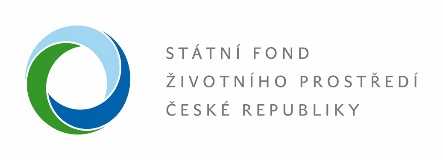 POH OK byl zpracován za finanční podpory Státního fondu životního prostředí 
– Národní program na podporu zpracování Plánů odpadového hospodářství krajů.Červen 2015ObsahSměrná část	31.	Úvod	32.	Kritéria hodnocení změn podmínek, na jejichž základě byl POH OK zpracován	4Část I - Předcházení vzniku odpadů	4Část II   Nakládání s vybranými druhy odpadů	113.	Nakládání s recyklovatelnými složkami komunálních odpadů	133.1.	Předpoklady	133.2.	Opatření a nástroje	144.	Zajištění sítě zařízení pro nakládání s recyklovatelnými komunálními odpady	194.1.	Sběrná síť	194.2.	Zařízení na úpravu (dotřídění) recyklovatelných komunálních odpadů	194.3.	Zařízení na zpracování druhotných surovin vyrobených z odpadů	205.	Nakládání se směsným komunálním odpadem	215.1.	Předpoklady	215.2.	Opatření a nástroje	225.3.	Zajištění sítě zařízení pro nakládání s SKO	236.	Nakládání s biologicky rozložitelnými odpady	276.1.	Předpoklady	276.2.	Opatření a nástroje	286.3.	Zajištění sítě zařízení pro nakládání s odděleně sbíranými bioodpady	317.	Zajištění nakládání s objemným odpadem a dalšími odděleně sbíranými odpady z obcí ve sběrných dvorech	347.1.	Předpoklady	347.2.	Opatření a nástroje	357.3.	Zajištění sítě sběrných dvorů/stálých sběrných míst pro nakládání s objemnými a dalšími odděleně sbíranými odpady z obcí	368.	Podpora zpětného odběru a využití obalových odpadů	379.	Podpora zpětného odběru a využití vybraných výrobků	3910.	Podpora využití vozidel s ukončenou životností (autovraků)	4311.	Nakládání se stavebními odpady	4412.	Nakládání s nebezpečnými odpady	4613.	Nakládání s kaly z ČOV	4714.	Nakládání s odpadními oleji	4815.	Nakládání s odpady ze zdravotní a veterinární péče	4916.	Nakládání se specifickými skupinami nebezpečných odpadů	5017.	Nakládání s odpady z kuchyní a stravoven	5118.	Nakládání s odpady železných a neželezných kovů	5219.	Vytvoření sítě zařízení pro nakládání s odpady	53Směrná částÚvodSměrná část POH OK je souborem konkrétních opatření a nástrojů a komentářů, které podpoří plnění zásadních cílů definovaných v Závazné části POH OK. Nástroje navržené ve Směrné části POH OK vycházejí ze současných používaných nástrojů. Patří k nim:normativní nástroje (odpovídají stávajícím právním normám, určujícím rámec odpadového hospodářství a ze strategických dokumentů národních i krajských) ekonomické nástroje (různé formy podpory projektů z veřejných prostředků, poplatky v OH)administrativní nástroje (výkon veřejné a státní správy na úseku OH)informační nástroje (komunikační strategie, informační databáze apod.)dobrovolné nástroje (EMS, EMAS, dobrovolné dohody apod.)  Směrná část je rozdělena do dvou hlavních částí:Předcházení vzniku odpadů (textil a další užitkové zboží (např. obuv), potraviny, bioodpady, elektrozařízení, obaly, stavební odpady apod. a další nástroje vedoucí obecně k prevenci vzniku odpadů)Nakládání s vybranými druhy odpadů Oddělený sběr recyklovatelných složek KO, následná úprava na druhotnou surovinu a využitíOddělený sběr a následné zpracování a využití biologicky rozložitelných odpadůOddělený sběr a využití objemných a dalších odpadůPřeprava a zajištění energetického využití směsných komunálních odpadůPodpora zpětného odběru a využití vybraných výrobkůVyužití stavebních odpadůOstatní vybrané skupiny odpadůKritéria hodnocení změn podmínek, na jejichž základě byl POH OK zpracovánPOH OK byl zpracován v souladu s POH ČR. Základním rámcem pro POH OK jsou platné právní předpisy v oblasti odpadového hospodářství. Cíle v Závazné části a nástroje k jejich plnění ve Směrné části vycházejí ze stávajícího stavu a možností nakládání s odpady v ČR i v zahraničí, přičemž jsou zohledněny technické a ekonomické možnosti řešení pro jednotlivé skupiny odpadů.Je zohledněna strategie dalšího rozvoje s dodržením hierarchie nakládání s odpadyV případě, že dojde k zásadní změně podmínek, na jejichž základě byl POH OK zpracován, musí být provedena jeho aktualizace (v souladu s § 43 odst. 7 zákona o odpadech. POH OK, zejména jeho Závazná a Směrná část, by měl být aktualizován při: změně zásadních právních norem (zejména zákon o odpadech, zákon o výrobcích s ukončenou životností), které budou mít dopad na cíle a opatření v POH ČR a v POH OKzásadní změně technologických a ekonomických podmínek pro plnění některých cílů a opatření v POH ČR a v POH OKČást I - Předcházení vzniku odpadůV rámci Závazné části POH OK jsou stanoveny hlavní a dílčí cíle pro oblast předcházení vzniku odpadů. V návaznosti na cíle je definováno 7 opatření včetně zásad a vazby na dílčí cíle. Níže jsou pro stanovená opatření rozepsány nástroje pro jejich naplnění včetně doporučení pro realizační projekty.  Doba realizace opatření je dána po celou dobu platnosti POH OK. Odpovědnost za realizaci jednotlivých opatření nese kraj (hlavní koordinátor) ve spolupráci s dalšími subjekty a dále obce.Opatření a nástrojeČást II   Nakládání s vybranými druhy odpadůV této části jsou navrhovány nástroje k realizaci hlavních opatření pro plnění cílů kraje, které jsou uvedeny v Závazné části. Nástroje jsou rozděleny do skupin podle vybraných druhů odpadů, kterými se Závazná část zabývá. A)  Nástroje pro prosazování a kontrolu plnění cílů POK OKU každé skupiny odpadů jsou navrženy nástroje s ohledem na zajištění stabilního a dlouhodobě udržitelného nakládání s odpady. Jedná se zejména o technicko – organizační opatření, jejichž nedílnou součástí je případné doplnění o informace k zařízením za účelem existence přiměřené a efektivní sítě zařízení k nakládání s odpady od jejich sběru až po konečné využití nebo odstranění. Součástí jsou také informační nástroje a ostatní druhy nástrojů, které mohou přispět k plnění cílů POH OK.U některých skupin odpadů jsou navrženy nástroje v oblasti předcházení vzniku odpadů. Tyto nástroje jsou součástí Části I Směrné části.  B)  Kritéria pro typy, umístění a kapacity zařízení pro nakládání s odpady Nástroje navrhované ve směrné části vycházejí z poznatků analytické části POH OK o současném stavu odpadového hospodářství OK. Rovněž tak zohledňují současnou technickou vybavenost v kraji pro nakládání s vybranými druhy odpadů, zejména s komunálními odpady z obcí, s ohledem na současné technologické možnosti jednotlivých typů zařízení. Při návrhu doplňujících zařízení je vždy konstatován výchozí stav řešení. Jedním z východisek je také prognóza produkce některých skupin komunálních odpadů, které jsou v POH OK řešeny samostatně.Podstatným faktorem, který ovlivňuje způsoby a také možnosti nakládání s vybranými skupinami odpadů, jsou stávající právní normy, které jednoznačně vymezují právní rámec v oblasti nakládání s odpady. V době zpracování POH OK byl připravován nový zákon o odpadech, rovněž nový zákon o zpětně odebraných výrobcích. Oba tyto nové zákony mohou ve své budoucí konečné podobě výrazně ovlivnit realizaci navrhovaných řešení. Se změnou právních norem je nutné počítat při revizi POH OK. Součástí řešení, které navrhují doplnění zařízení k nakládání s odpady v OK, jsou také kritéria, které zařízení charakterizují z pohledu technologického, kapacitního s ohledem na produkci odpadů v OK a ekonomické udržitelnosti zařízení, u některých zařízení je případně navržena možná lokalizace. Kritéria zohledňují především potřebu zajištění nakládání s odpady z obcí. Kritéria jsou podkladem pro hodnocení záměrů zařízení a jejich případné podpory z veřejných zdrojů.U některých skupin odpadů jsou navrženy záměry na vybudování zařízení při zohlednění výše uvedených kritérií. Kritéria pro typy, kapacity a případně umístění zařízení jsou směřována zejména do těchto oblastí:Rozšíření sítě sběrných dvorů a stálých sběrných místDotřiďovací linky na papír, plastRozšíření sběrné sítě nákupem sběrných prostředků na oddělený sběr BROZajištění dostatečné kapacity zařízení k energetickému využívání odpadů pro celou produkci SKO a část produkce objemných odpadů nejlépe  vybudováním kapacitního zařízení k energetickému využívání odpadů v OKLogistická síť pro úpravu odpadu pro následnou environmentálně a ekonomicky únosnou přepravu SKO a dalších vhodných odpadů do zařízení k energetickému využívání odpadů. Zařízení, která budou splňovat uvedená kritéria ve výše uvedených oblastech, jsou vhodná pro podporu z veřejných financí. Veřejná podpora směřovaná do těchto zařízení výrazně přispěje k vybudování klíčové infrastruktury pro hospodaření s odpady na území OK, které je nutná pro zajištění stabilního OH při naplnění požadovaných cílů POH ČR i kraje.  Nakládání s recyklovatelnými složkami komunálních odpadůPředpokladyVýchozí stavPrognóza produkce veškerých materiálově využitelných složek KO (MVO)Pozn: Metodika výpočtu viz. Analytická část POH OK, kap.4.11Produkce kovových odpadů z odděleného sběru není hodnocena. V době zpracování POH OK byla většina kovových odpadů evidovaných ve sk.20 sbírána prostřednictvím privátních výkupen odpadů. Vzhledem ke skutečné produkci kovových odpadů v komunálním odpadu (dle rozborů KO) se nejedná většinově o komunální odpad, ale jiné skupiny odpadů. Povinnost odděleného soustřeďování kovových odpadů byla dána obcím novelou zákona o odpadech nově od počátku 2015. Lze předpokládat změnu způsobů sběru. Plnění této povinnosti nebylo možné při zpracování směrné části zohlednit.Cíle ze závazné části POH OKZavedení tříděného sběru minimálně pro odpady z papíru, plastů, skla a kovů od r. 2015 ve všech obcích OK (cíl 1)Postupné navyšování úrovně přípravy k opětovnému použití a recyklaci alespoň u odpadů z materiálů jako je papír, plast, kov, sklo, pocházejících z domácností (a případně odpady jiného původu, pokud jsou tyto toky odpadů podobné odpadům z domácností) v rozsahu: 2016 – 46%, 2018 – 48%, 2020 – 50% (cíl 2)Zvyšování informovanosti o obecním a krajském systému pro nakládání s komunálními odpady (cíl 3)  ZásadyZachování samostatného komoditního sběru pro papír, plasty (směs), sklo (čiré a barevné), kovy, případně další komodity (textil). Sběr prostřednictvím sběrných nádob ve veřejné sběrné síti pro papír, plasty, sklo.Sběr prostřednictvím sběrných dvorů a sběrných míst určených obcí pro kovySběrné nádoby a sběrné dvory by měly být vlastněny přímo obcemi nebo obce využívají jiných forem bezplatného užití sběrných prostředků (např. bezplatná výpůjčka nádob od AOS) Pytlový sběr je pouze doplňkovým způsobem sběru papíru, plastů. Náhrada nádobového způsobu sběru je možná v případě malých obcí s většinovým podílem obyvatel žijících v rodinných domech.Ostatní způsoby sběru prostřednictví sběrných dvorů/sběrných míst, školních sběrů, příležitostných sběrů jsou jen doplňkovým způsobem sběru.Sběr prostřednictvím privátních výkupen odpadů není podporovaným prvkem OH zejména z důvodu nestability provozu těchto zařízení (závisí na vývoji trhu s druhotnými surovinami).Úprava (roztřídění) směsného komunálního odpadu nenahrazuje oddělený sběr využitelných složek komunálních odpadů  Využití spolupráce se systémem zpětného odběru a využití obalových odpadů (autorizovanou obalovou společností)Obce zajišťují samy nebo prostřednictvím oprávněných osob (na základě jasně definované smlouvy) předání odpadů získaných odděleným sběrem do zařízení, které vyrábí z odpadů druhotnou surovinu (dotřiďovací linka), nebo do zařízení, které odpady přímo zpracovává do konečných výrobků. Obce mají informace, v kterém konkrétním zařízení je jimi produkovaný odpad zpracován.Obce v rámci meziobecní spolupráce spolupracují při společné organizaci odděleného sběru KO (nebo celém systému nakládání s KO) za účelem zvýšení efektivity celého systému a jeho ekonomické udržitelnosti.  Obce jako původci odpadů zařazují pro potřeby zákonné evidence tříděný odpad, získaný v rámci odděleného sběru jako komunální odpady (s obsahem obalové složky), tj. skupinu 20 Katalogu odpadů, ve všech částech sběrného systému. Opatření a nástroje Zajištění sítě zařízení pro nakládání s recyklovatelnými komunálními odpadySběrná síť Sběrná síť v OK patří mezi průměrné až lehce nadprůměrné v rámci ČR.opatření a nástroje včetně základních parametrů sběrné sítě jsou uvedeny v Opatření 1. (kap. 1.1.2)případné investice do sběrné sítě nejsou vyčísleny, protože je nutné celou síť, tj. počty nádob, svozové trasy a frekvence svozu optimalizovat. Investice by měly být zvažovány až na základě provedených optimalizací ve spolupráci s obcemi a spolkem, popř. svozovými firmami.Kritéria pro sběrné prostředky ve veřejné síti Technické požadavkysběrné nádoby s horním výsypem vhodných objemů (obvykle 120, 240, 1100 l) na sběr papíru, plastů (případně kovů), nádoby se spodním výsypem vhodných objemů na sběr papíru, plastů, skla (případně kovů) vhodných objemů (obvykle 1,1 – 2,5 m3).Zachování standardní barevnosti nádob pro sběr komodit: papír – modrá, plast – žlutá, sklo směsné – zelená, sklo čiré – bílá, kovy – šedáNádoby musí být jednoznačně a viditelně označeny informací o sbírané komoditě a případně požadavcích na její kvalitu. Lze využít bezplatně nálepky od AOS.      Zařízení na úpravu (dotřídění) recyklovatelných komunálních odpadů Kapacita současných zařízení provozovaných na území OK je dostatečná vzhledem ke stávající produkci odpadů z obcí (a ostatních původců) získaných z odděleného sběru. Jedná se o zařízení na dotřídění papíru a plastů.Zařízení na úpravu skla jsou využívána v okolních krajích, jejich kapacita je dostatečná s ohledem na výskyt odpadů skla v ČR. Není tedy v žádném případě nutné budovat takové zařízení na území OK.Řada zařízení nesplňuje požadavky na moderní dotříďovací linku a řada z nich navíc není optimálně logisticky rozmístěna v rámci území krajeKapacitu stávajících dotřiďovacích linek lze částečně rozšířit zvýšením pracovních směn v jednotlivých zařízeních (min. 2 pracovní směny/den) a počtem provozních dní.Kapacitu lze upravit také modernizací zařízení (výkonnější lis, zvýšení kapacity nadúrovňového třídění, změna technologie apod.).Celková kapacita dotřiďovacích linek by měla zahrnovat kapacitu pro úpravu min. všech vytříděných odpadů z obcí. Toto je nutné zohlednit při vydávání souhlasů k provozu zařízení. Investiční náklady budou ovlivněny počtem a technologiemi, jimiž bude dotřiďovací linka/linky vybaveny. Při rozhodování je nutno vzít v potaz následné provozní náklady na tunu zpracovaného odpadu a flexibilitu zařízení k dotřiďování na požadované výstupy ze strany odběratelů.  Kritéria pro nová nebo modernizovaná zařízení na úpravu (dotřídění) papíru, plastů z komunálních odpadůTechnické požadavky Nájezdová certifikovaná váha s elektronickým výstupem a min. délkou 12 m, nadúrovňové třídění s min. 5-8 shozy, kapacitní lis s vazbou balíků min. 800x800x1200 mm a hmotnosti 200 kg, dostatečná manipulační a skladovací plocha s dostatečnou ochranou druhotných surovin před znehodnocenímKapacitamin. 1,5 tis. tun (0,6 tis. t plast, 0,9 tis. t papír)  v jedné směně, tj. spádová oblast min. 50-70 tis. obyvatel  Zařízení na zpracování druhotných surovin vyrobených z odpadůDruhotné suroviny vyrobené z odpadů jsou běžně obchodovaných zbožím v rámci evropského, případně světového trhu s druhotnými surovinami.Na území OK provozuje zařízení několik firem. Jedná se o soukromé podnikatelské záměry. Zařízení splňují parametry na ochranu životního prostředí. Nakládání se směsným komunálním odpademPředpokladyVýchozí stavPrognóza produkce směsných komunálních Pozn: Metodika výpočtu viz. Analytická část POH OK, kap.4.11Cíle ze závazné části POH OKVýznamné omezení skládkování směsného komunálního odpadu. (cíl 4)Snížení produkce směsných komunálních odpadů  (cíl 5)ZásadySběr SKO od obyvatel je zajišťován v obcích ve vhodných sběrných nádobách typicky s horním výsypem. Nádoby by měly být ve vlastnictví obcí, případně majitelů nemovitostí. Sběrné nádoby, umístěné na veřejných prostranstvích by měly být umisťovány na zpevněných plochách s dobrým přístupem pro obsluhu nádob. Nedoporučuje se budování uzavřených přístřešků, které často vedou ke vzniku skládek v okolí sběrných nádob.   Úprava směsných komunálních odpadů jejich roztříděním a dalšími procesy (např. mechanicko-biologická úprava) není využitím, nenahrazuje oddělený sběr recyklovatelných složek KO, ani biologicky rozložitelných složek, ani dalších složek komunálních odpadů sbíraných odděleným sběrem. Od roku 2024 platí zákaz skládkování směsného komunálního odpadu, recyklovatelných a využitelných odpadů.Pro efektivní úpravu odpadu pro následnou environmentálně a ekonomicky únosnou přepravu SKO do vhodných zařízení na jeho využití je nutné využít připravovanou logistickou síť (odpadová centra).Zařízení na úpravu odpadu pro následnou environmentálně a ekonomicky únosnou přepravu by měly být v majetku obcí nebo jejich svazků Odpady olomouckého kraje,z.s.  Směsný komunální odpad bude v maximální míře energeticky využíván na odpovídajících zařízeních, která splňují parametry na zařízení k energetickému využívání odpadů. Podporovat budování odpovídající efektivní infrastruktury nutné k zajištění využití odpadů včetně směsného komunálního odpadu.Nepodporovat výstavbu dalších skládek komunálních odpadů.Opatření a nástroje Zajištění sítě zařízení pro nakládání s SKO Primární sběrná síťSběrná síť pro sběr SKO je plně funkční a nepředpokládají se její zásadní změny v době platnosti POH OK. Zařízení pro využívání SKOZařízení na úpravu odpadu pro následnou environmentálně a ekonomicky únosnou přepravu.   Tato zařízení tvoří základní pilíř pro řešení nakládání s SKO jak po roce 2024 tak i v období před tímto zlomovým datem.Síť zařízení na úpravu odpadu pro následnou environmentálně a ekonomicky únosnou přepravu, tak jak ji definuje studie  „Systém center odpadového hospodářství Olomockého kraje“ z července 2015     jsou logistickým zázemím pro environmentálně únosnou a ekonomicky výhodnou přepravu SKO především do zařízení pro energetické využívání. Mohou eliminovat nejistoty vzhledem k výstavbě zařízení k energetickému využívání odpadů na území OK, ke kterému jsou primárně určeny.V případě, že nebude možno z kapacitních důvodů využívat zařízení k energetickému využívání odpadů na území ČR, je možno skrze zařízení na úpravu odpadu pro následnou environmentálně a ekonomicky únosnou přepravu  dodávat SKO i pro zahraniční zařízení k energetickému využívání odpadů popř. do roku 2024 využívat ekonomicky nejvýhodnější skládkovací kapacity.Dle výše uvedené studie odpadových center jsou identifikované vhodné  lokality pro výstavbu  koncipovány jako multifunkční odpadová centra pro nakládání s odpady, které budou plnit řadu funkcí dle hierarchie odpadového hospodářství.Kromě zásadní funkce centra, kterým je zajištění efektivní dopravy a logistiky svozu SKO pro energetické využívání budou sloužit také jako místa zajišťující podmínky pro předcházení vzniku odpadů, bude zde prostor pro úpravu části odpadů směřujícím k materiálové recyklaci a opětovnému využití.Předpokládané situování a kategorizace  odpadových centerDle produkce rozhodujících skupin odpadů a dle dalších logistických ukazatelů bylo navrženo 7 odpadových center.Kapacity jsou odstupňována dle produkce SKO ve spádové oblasti.10- 20 000 t SKO ročně -Jeseník, Hranice - Lipník nad Bečvou20-25 000 t SKO ročně – Přerov, Prostějov, Medlov, Zábřeh.Cca 35 000 t SKO ročně- OlomoucKaždé z výše uvedených odpadových center bude koncipováno na základě skutečných potřeb odpadové infrastruktury v dané oblasti.Většina center bude sloužit také jako sběrový dvůr pro občany a podnikatele, školící centrum, zařízením na jednoduchou úpravu odpadů apod. Přesný popis včetně zdůvodnění jednotlivého technologického vybavení je uvedeno ve studii „Systém center odpadového hospodářství Olomouckého kraje“Předpokladem financování odpadových center je získání některé z podpor EU. Mechanicko-biologická úprava SKO spojená s energetickým využíváním energetické frakceTechnologický koncept mechanicko-biologické úpravy směsných komunálních odpadů je založen na řadě modifikovatelných procesů vedoucích k produkci energeticky bohaté frakce a frakcí, které je nutno uložit na skládku. Možnost využít produkované frakce pro materiálové využití jsou pouze teoretické a to včetně možnosti produkce biologicky využitelných produktů jako je kompost nebo surovinu pro ekonomicky udržitelnou výrobu bioplynu.Systémové nedostatky procesuSamotná MBÚ v jakékoli podobě, tedy i variace typu MBS(mechanicko-biologické sušení) je pouze zařízením k úpravě odpadů ne k jeho konečnému využití. Materiálově je využíváno pouze železo (ostatní výstupy vzhledem ke kvalitativním požadavkům konečných zpracovatelů druhotných surovin jsou v podmínkách ČR nerecyklovatelné)  .Možnosti energetického využívání kalorické frakce jsou omezeny především legislativně tj. je nutno dodržovat limity spoluspalování v případě energetického využívání v tzv. standartní energetice (fluidní kotle společně s uhlím). V případě využívání jako TAP v cementárnách je nutno dodržet poměrně přísné normy např. na chlor. Zásadním omezením pro masívní využívání energetické frakce z MBÚ je ale omezená kapacita cementáren (do 200kt energetických frakcí)  a jejich kampaňovitá výroba závislá na stavebním cyklu min. v režimu zima (výluky) a jaro, léto, podzim. Cementárny navíc využívají řadu jiných homogenních a energeticky kalorických odpadů (pneumatiky, odpadní oleje, průmyslové plasty apod.)Výstavba tzv. monozdrojů spalujících výhradně kalorické frakce z MBÚ je nesystémové, neboť  je nutno vystavět v podstatě zařízení s parametry ZEVO na přímé energetické využívání, ale přitom je navíc nutno předřadit MBÚ (operace navíc). Tato možnost teoreticky přichází v úvahu v případě, že by energetická hodnota SKO klesla pod 7,5 MJ /kg.Celková ekonomiky provozu- Pro posuzování celkové udržitelnosti metody MBÚ je nutno znát celkové náklady komplexu operací, až po konečné odstranění nebo využití výstupních frakcí.ZEVOVe strategických dokumentech kraje především ve studii „Studie proveditelnosti  - Integrovaný systém nakládání s komunálními odpady v Olomouckém kraji včetně možnosti energetického využití zbytkových směsných komunálních odpadů“ byla prioritně řešena problematika SKO, tj. cílů svázaných s těmito odpady jako je snižování skládkování BRKO a tehdy výhledově také zákaz skládkování SKO.Uvedená problematika byla podrobena široké analýze, po které následovaly návrhy řešení vč. environmentálního a ekonomického zhodnocení. V rámci studie byly srovnávány a analyzovány veškeré technologické možnosti využívání SKO .Formát směrné části POH neumožňuje obsáhle znovu memorovat veškerý obsah zpracovaných dokumentů, které opakovaně doporučily jako nejvýhodnější řešení pro OK výstavbu zařízení k energetickému využívání odpadů v kraji s dimenzovanou kapacitou na produkci SKO a části objemného odpadu v OK.Nalezení řešení pro celou produkci SKO je nezbytné právě vzhledem k legislativnímu ustavení ukončení skládkování SKO v roce 2024. Pro výstavbu zařízení k energetickému využití odpadů uvedené kapacity v OK byla nalezena vhodná lokalita, která splňuje níže uvedené parametrické předpoklady.Řešení musí být koordinováno mezi řadou původců (města a obce) a vybraným provozovatelem zařízení.Moderní zplyňovací technologie –pyrolýza, plazmaTechnologie zjednodušeně konvertují SKO popř. energetické frakce vyrobené z SKO na plynné složky, které je možno teoreticky využít pro další materiálovou konverzi nebo je možno tyto plynné složky využít energeticky. Zde je možno variantně využívat i účinnější formu výroby elektrické energie jako je paroplynový cyklus.Pokud budou tyto nové technologie v souladu s legislativou ČR a EU a budou zajišťovat dlouhodobé využívání zbytkových komunálních odpadů a budou ekonomicky výhodné pro obce, je možné je zahrnout do systému zařízení OH na území Olomouckého kraje.Využívání tuzemského SKO v zahraničíJednou z možností, která je potvrzena zájmem zahraničních, především německých a rakouských firem je možnost odvozu SKO pro energetické využívání do zahraničí. Tato možnost je dána určitým přebytkem kapacit spaloven v těchto zemích. Tato možnost je pravděpodobně jednou z nejhorších scénářů českého odpadového hospodářství, neboť by došlo nejen k vývozu cenné energetické suroviny, ale dlouhodobě by došlo k odlivu peněžních prostředků od obyvatel a nakonec i firem produkujících předmětný odpad.Nakládání s biologicky rozložitelnými odpadyNávrh opatření a vhodných nástrojů se zabývá pouze biologicky rozložitelnými odpady získanými v rámci odděleného sběru v obcích OK. Ostatní složky BRKO jsou řešeny v samostatných kapitolách 1.1 a 1.2.PředpokladyVýchozí stavPrognóza produkce BRKOJedná se o odpady s obsahem biologické složky a přepočtené pomocí obsahových podílových koeficientů.Pozn: Metodika výpočtu viz. Analytická část POH OK, kap.4.11Cíle ze závazné části POH OKZavedení a/nebo rozšíření odděleného sběru biologicky rozložitelných odpadů v obcích (cíl 7)Rozvoj infrastruktury k zajištění využití biologicky rozložitelných odpadů. (cíl 8)Snížení maximálního množství biologicky rozložitelných komunálních odpadů ukládaných na skládky (cíl 9)ZásadyPokračovat v zavádění odděleného sběru bioodpadů rostlinného původu v obcích, který zahrnuje odpad z domácností (především ze zahrad rodinných domků) a odpad z údržby veřejné zeleně. Systém stanovit OZV.Oddělený sběr dalších druhů bioodpadů (včetně živočišných) je možný pouze ve vazbě na vhodné zařízení v regionu, které dokáže zajistit hygienizace odpadů a další nakládání s nimi. V případě sběru bioodpadů také živočišného původu je nutné upravit podmínky sběru s ohledem na bezpečnost, ochranu lidského zdraví a hygienu. Zvolený systém a rozsah sběru musí vycházet z kvalitativních a kvantitativních požadavků koncových zpracovatelů bioodpadů z dané obce.   Obec je odpovědná zajistit využití sebraných bioodpadů na vhodných zařízeních především s vazbou na regionální zemědělskou výrobu při využití kompostů a dalších vhodných produktů ze zpracování bioodpadů.Mechanicko-biologická úprava a energetické využití biologicky rozložitelné složky obsažené ve směsném komunálním odpadu nenahrazují povinnost obce zavést systém odděleného sběru biologicky rozložitelných odpadů a jejich následné využití.Důsledná podpora prevenčních opatření – domácí kompostování a využívání komunitních kompostáren pro zpracování a využití vhodných rostlinných zbytků  (viz kap. 1.1 Směrné části, část II).Podporovat rozvoj infrastruktury pro sběr a zpracování bioodpadů s ohledem na využitelnost výstupních produktů ze zařízení a využitelnost zařízení pro komunální bioodpady. Základní infrastruktura pro sběr bioodpadů (sběrné nádoby, velkokapacitní kontejnery, dovybavení sběrných dvorů apod.) bude majetkem obcí/sdružení obcí (nebo jiných vhodných uskupení obcí. Obce/sdružení obcí mohou také vlastnit zařízení pro zpracování bioodpadů („malá“ zařízení dle §33b zákona o odpadech, kompostárny jako zařízení podle §14 zákona o odpadech) Separovat a využívat BRKO především z důvodu snižování jeho podílu v SKO.Opatření a nástroje Zajištění sítě zařízení pro nakládání s odděleně sbíranými bioodpadySběrná síť Principy odděleného sběru a využití bioodpadů a/nebo rostlinných zbytků z obcímalé obce do 200 obyvatel (10 % obcí OK) - důsledná podpora domácího kompostování, komunitní kompostování rostlinných zbytků. Případný sběr rostlinných bioodpadů např. z veřejné zeleně nebo ze zahrad na sběrném místě zřízeném obcí (sběrná nádoba nebo prostředek dostatečného objemu), přičemž obec zajišťuje odvoz takto sebraných bioodpadů do odpovídajícího zařízení (malé zařízení, zařízení podle zákona o odpadech). V malých obcích se nepředpokládá masivní tvorba stálé sběrné sítě.Obce 500 – 2 000 obyvatel (19 % obcí OK) – důsledná podpora domácího kompostování,  komunitní kompostování rostlinných zbytků. Oddělený sběr rostlinných bioodpadů od občanů s využitím velkokapacitních kontejnerů na stabilních sběrných místech nebo ve sběrných dvorech, přičemž obec zajišťuje odvoz sbíraných bioodpadů do vhodného zařízení (malé zařízení, zařízení podle zákona o odpadech). Případné použití vhodných sběrných nádob ve vazbě na možnosti zařízení na zpracování bioodpadu. Obce nad 2 tis. obyvatel, města – podpora domácího a komunitního kompostování ve vhodných typech zástavby (zejména rodinné domky, vily). Oddělený sběr bioodpadů od občanů ve sběrných dvorech nebo na stanovených sběrných místech s použitím vhodných sběrných prostředků (velkoobjemové kontejnery, valník apod.). Systémový oddělený sběr rostlinných bioodpadů ve větších obcích a městech v zástavbě s rodinnými domky (nádoby, kontejnery), u bytových domů zavést takový sběr s ohledem na kvalitativní požadavky zpracovatelského zařízení, kde bude odpad zpracováván. Zpracování bioodpadů se předpokládá v zařízeních podle zákona o odpadech (případně tzv. malých zařízeních). ZásadyPřed stanovením vhodného typu sběrných prostředků je nutné vyhodnotit potřebu a funkčnost prostředků s ohledem na výše uvedené principy sběru v obcích dle jejich velikosti. případné investice do sběrné sítě a sběrných prostředků nejsou vyčísleny, protože je nutné celou síť vyhodnotit. Investice by měly být zvažovány až na základě provedeného hodnocení.Kritéria pro sběrné prostředky Technické požadavkyNádobový sběrodvětrávané speciální sběrné nádoby s horním výsypem vhodných objemů (obvykle 120, 240, 1100 l) na sběr bioodpadů. Případně lze použít speciálně upravené nádoby se spodním výsypem vhodných objemů (obvykle 1,1 – 2,5 m3).Zachování standardní barevnosti nádob pro sběr bioodpadů – hnědá Nádoby musí být jednoznačně a viditelně označeny informací o sbírané komoditě a případně požadavcích na její kvalituJe nutné upravit frekvenci svozu s ohledem na nosnost nádob doporučenou výrobciVelkokapacitní kontejnerynatahovací otevřené kontejnery/kontejnery s víkem a vhazovacími otvory různých objemů (nejčastěji 3 – 7 m3)je nutné upravit frekvenci svozu pro zachování hygienických podmínek sběru odpadů       Zařízení na zpracování bioodpadů z odděleného sběru kompostovánímKapacita současných zařízení provozovaných na území OK je dostatečná vzhledem ke stávající produkci bioodpadů z obcí (a ostatních původců) získaných z odděleného sběru. Kapacita je dostatečná i s ohledem na předpokládaný výrazný nárůst množství sbíraných bioodpadů Z hlediska kapacity není tedy nutné budovat další taková zařízení na území OK, je nutno zvážit výstavbu dalších zařízení z hlediska regionálního tj. v oblastech, kde je zařízení nedostatek.Kritéria pro nová nebo modernizovaná zařízení na zpracování bioodpadů kompostovánímTechnické požadavky Požadavky na malá zařízení (zařízení dle §33b) a kompostárny (zařízení dle §14) jsou dány zákonem o odpadech a jeho prováděcími právními předpisy.Systémové požadavkyZařízení produkuje certifikovaný kompostZařízení má zajištěno dlouhodobý odbyt kompostů k aplikaci na zemědělskou půdu při zohlednění principu proximity (blízkosti), případně jiné aplikace do zahradnictví, pro rekultivace apod. Bioplynová stanice pro zpracování bioodpadů z odděleného sběru V OK je provozována 1 bioplynová stanice s využitím komunálních bioodpadů.Další je ve stadiu záměru. Ostatní bioplynové stanice jsou zemědělské a KO s heterogenními vlastnostmi nezpracovávají.Vzhledem k náročnosti technologie nelze očekávat výrazný nárůst počtu BPS zpracovávajících komunální bioodpady. V OK nebude podporována výstavba dalších BPS bez využití komunálních bioodpadů z veřejných prostředků.  Zajištění nakládání s objemným odpadem a dalšími odděleně sbíranými odpady z obcí ve sběrných dvorechPředpokladyVýchozí stavSběrné dvory, popř. sběrná místa určená obcí jsou důležitým prvkem infrastruktury odpadového hospodářství obcí. Slouží ke shromažďování vybraných druhů komunálních odpadů (v případě sběrných dvorů i dalších určených skupin odpadů). Odpady jsou sbírány organizovaně, mohou být částečně upravovány (dotřídění, drcení, lisování apod.) a je zajištěno řízené nakládání s nimi podle zákona o odpadech.  Cíle ze závazné části POH OKPokračování v rozšiřování tříděného sběru minimálně pro odpady z papíru, plastů, skla a kovů od r.2015 ve všech obcích OK (cíl 1)Postupné navyšování úrovně přípravy k opětovnému použití a recyklaci alespoň u odpadů z materiálů jako je papír, plast, kov, sklo, pocházejících z domácností (a případně odpady jiného původu, pokud jsou tyto toky odpadů podobné odpadům z domácností) v rozsahu: 2016 – 46%, 2018 – 48%, 2020 – 50% (cíl 2)Zvyšování informovanosti o obecním a krajském systému pro nakládání s komunálními odpady (cíl 3)  Významné omezení skládkování směsného komunálního odpadu. (cíl 4)Snížení produkce směsných komunálních odpadů  (cíl 5)Rozšíření odděleného sběru biologicky rozložitelných odpadů v obcích (cíl 7)Rozvoj infrastruktury k zajištění využití biologicky rozložitelných odpadů. (cíl 8)Snížení maximálního množství biologicky rozložitelných komunálních odpadů ukládaných na skládky (cíl 9)Cíle pro zpětný odběr, recyklaci a využití odpadů z obalů, elektrozařízení, baterií (cíl 14, 15, 16)ZásadyVytvoření dostatečné sítě sběrných dvorů (zařízení podle §14 zákona o odpadech) v obcích.  V menších obcích zřizovat podle potřeby stálá sběrná místa, určená OZV.Ve sběrných dvorech a na stálých sběrných místech budou odděleně shromažďovány minimálně: objemný odpad, recyklovatelné složky (papír, plast – zejména obaly a předměty větších rozměrů, sklo – zejména ploché, kovy), nebezpečné složky KO, odděleně sbíraný bioodpad (pokud v obci není jiný systém sběru), dřevo. Sběrné dvory a stálá sběrná místa budou přístupná min. 1-3x týdně (dle velikosti obce), v pracovní dny min. do 19 hod. nebo alespoň jeden den o víkendu (sobota dopoledne, neděle odpoledne)  Sběrné dvory a stálá sběrná místa jsou místy zpětného odběru vybraných výrobků (zejména elektrozařízení, baterie) a obalů na základě smluv se zajišťovateli zpětného odběru (kolektivní systémy, autorizovaná obalová společnost). Malé obce ve spádové oblasti (přiměřené dojezdové vzdálenosti např. do 2-10 km) větších obcí a měst využijí po dohodě a při stanovení podmínek krytí poměrné části provozních nákladů sběrné dvory (zařízení dle §14) těchto „střediskových“ obcí a měst.V malých obcích bez možnosti využití sběrných dvorů jiných obcí, nebo bez zřízení stálého sběrného místa, zajistit 1-2x ročně mobilní sběr objemných odpadů s použitím velkokapacitních kontejnerů.Objemný odpad bude na sběrných dvorech tříděn na recyklovatelné druhy odpadů, spalitelné odpady, nebezpečné odpady a odpady určené k odstranění.Nebezpečné složky komunálních odpadů budou ve sběrných dvorech/stálých sběrných místech odděleně shromažďovány podle podmínek stanovených zákonem o odpadech.Při mobilním sběru objemných a dalších odpadů je nutné zajistit dozor u sběrných prostředků (včetně velkokapacitních kontejnerů).  Opatření a nástroje Zajištění sítě sběrných dvorů/stálých sběrných míst pro nakládání s objemnými a dalšími odděleně sbíranými odpady z obcíStávající síť sběrných dvorů je vhodné doplnit tak, aby nejlépe v každé obci a městě nad 2000 obyvatel byl sběrný dvůr, který je zařízením podle §14 zákona o odpadech. Sběrný dvůr umožňuje rozšířit druhy sbíraných odpadů  a rovněž umožňuje za stanovených podmínek přístup jiných subjektů než jen občanů obce. Sběrné dvory mohou také využívat na základě dohody se zřizující obcí také menší okolní obce.Funkci sběrného dvora budou plnit také plánované centra odpadového hospodářství OK dle kap.3.3.2.Vzhledem k investičním a provozním nákladům se malých obcím nedoporučuje zřizovat sběrné dvory.  V obcích ve skupině 500-1000 obyvatel je vhodné doplnit stálá sběrná místa zřízená obcí U ostatních obcí do 500 obyvatel je vhodná smlouva s obcí, která vlastní sběrný dvůr. Případně lze také zřídit sběrné místo (nejlépe s obsluhou) nebo zajistit mobilní sběr nebezpečných složek KO (min. 2x ročně) a objemných odpadů (1-2x ročně).popř se připojit k plánovaným centrům odpadového hospodářství.Investiční náklady lze částečně pokrýt z veřejných prostředků ze SFŽP a grantových projektů krajůKritéria pro sběrné dvory/stálá sběrná místaTechnické požadavky Oplocená zpevněná plocha, zázemí pro obsluhu, sběrné dvory jsou vybaveny certifikovanou váhouDostatečné sběrné prostředky (velkokapacitní kontejnery, speciální nádoby nebo ekosklady pro sběr nebezpečných odpadů, prostředky na sběr bioodpadů), shromažďovací prostředky na zpětný odběr výrobkůZařízení pro úpravu odpadů ze zeleně (zpracování větví z ořezů) v případě sběru bioodpadů dle požadavků odběratele upravených bioodpadů Podpora zpětného odběru a využití obalových odpadůVýchozí stavZásadyRozvoj spoluúčasti a spolupráce s povinnými osobami ze zákona o obalech prostřednictvím autorizovaných obalových společností (AOS) podle principu „znečišťovatel platí“ a „rozšířené odpovědnosti výrobce“, na zajištění sběru (zpětného odběru) a využití obalové složky komunálních odpadů při zachování integrovaného systému nakládání s komunálními a obalovými odpady  Zachování a rozvíjení dostupnosti sítě odděleného sběru recyklovatelných komunálních odpadů včetně jejich obalové složky Rozsah a způsob sběru recyklovatelných komunálních a obalových odpadů komunikují a spoluvytváří  obce v součinnosti  s povinnými osobami (AOS) s ohledem na technické, ekonomické a územní možnosti a podmínky a aktuální legislativní rámec. Cíle ze závazné části POH OK Podpora dosažení požadované míry recyklace a využití obalových odpadů (cíl 15)Opatření a nástrojePodpora zpětného odběru a využití vybraných výrobkůOpatření a nástroje jsou zpracovány společně pro skupiny vybraných výrobků, u nichž platí povinnost zpětného odběru podle zákona odpadech (elektrozařízení, baterie a akumulátory, pneumatiky). Výchozí stavZásadyZachování a rozvíjení spoluúčasti a spolupráce s povinnými osobami (výrobci a dovozci) podle principu „znečišťovatel platí“ a „rozšířené odpovědnosti výrobce“, na zajištění sběru (zpětného odběru) a využití příslušných složek komunálních odpadů (elektrozařízení, přenosné baterie a akumulátory a pneumatiky).Zachování a rozvíjení dostupnosti sítě sběru pro vybrané výrobky (zpětný odběr elektrozařízení, přenosné baterie a akumulátory a pneumatiky) v obcích a u dalších subjektů.Rozsah a způsob sběru vybraných výrobků (zpětný odběr elektrozařízení, přenosné baterie a akumulátory a pneumatiky) komunikují a spoluvytváří  obce v součinnosti  s povinnými osobami a s ohledem na technické, ekonomické a územní možnosti a podmínky a aktuální legislativní rámec. Využívání nástrojů pro spolupráci s povinnými osobami vyplývající ze zákona.Zlepšení ochrany životního prostředí ze strany všech subjektů zapojených do životního cyklu elektrozařízení.Cíle ze závazné části POH OKPodpora zvyšování úrovně tříděného sběru odpadních elektrických a elektronických zařízení (cíl 16)Podpora zvyšování úrovně tříděného sběru odpadních přenosných baterií a akumulátorů (cíl 17)Podpora zvýšení úrovně tříděného sběru odpadních pneumatik (cíl 19)Podpora využití vozidel s ukončenou životností (autovraků)Výchozí stavCíle ze závazné části POH OK Informování o sběru vybraných vozidel s ukončenou životností (vybraných autovraků) a o možnostech opětovného použití dílů z vybraných vozidel s ukončenou životností (vybraných autovraků) na území kraje (cíl 17)Opatření a nástrojeNakládání se stavebními odpadyVýchozí stavCíle ze závazné části POH OKZvýšení míry přípravy k opětovnému použití a míru recyklace stavebních a demoličních odpadů a jiných druhů jejich materiálového využití (cíl 10)Opatření a nástrojeNakládání s nebezpečnými odpadyVýchozí stavCíle ze závazné části POH OKSnižování měrné produkce nebezpečných odpadů (cíl 11)Zvyšování podílu materiálově využitých nebezpečných odpadů (cíl 12)Minimalizace negativních účinků při nakládání s nebezpečnými odpady na lidské zdraví a životní prostředí (cíl 13)Opatření a nástrojeNakládání s kaly z ČOV Výchozí stavCíle ze závazné části POH OKZvýšení využívání kalů z čistíren komunálních odpadních vod (cíl 20)Opatření a nástrojeNakládání s odpadními olejiVýchozí stavCíle ze závazné části POH OKZvýšení materiálového a energetického využití odpadních olejů (cíl 21)Opatření a nástrojeNakládání s odpady ze zdravotní a veterinární péčeVýchozí stavCíle ze závazné části POH OKMinimalizace negativních účinků při nakládání s odpady ze zdravotnické a veterinární péče na lidské zdraví a životní prostředí (cíl 22)Opatření a nástrojeNakládání se specifickými skupinami nebezpečných odpadůVýchozí stavCíle ze závazné části POH OKPodpora zlepšení nakládání a minimalizace nepříznivých účinků na lidské zdraví a životní prostředí ve vazbě na specifické skupiny nebezpečných odpadů (odpady a zařízení s obsahem polychlorovaných bifenylů; odpady s obsahem perzistentních organických znečišťujících látek; odpady s obsahem azbestu) (cíl 23)Opatření a nástrojeNakládání s odpady z kuchyní a stravovenVýchozí stavCíle ze závazné části POH OKSnížení produkce a podpora správného nakládání s biologicky rozložitelnými odpady z kuchyní a stravoven a vedlejšími produkty živočišného původu (cíl 24)Opatření a nástrojeNakládání s odpady železných a neželezných kovůVýchozí stavKovové odpady jsou sbírány odděleným sběrem v obecních systémech nakládání s KO, dále u ostatních původců. Podstatná část kovových odpadů (mimo odpady z kovodělných výrob) je získávána prostřednictvím sítě privátních výkupen a sběren odpadů (zařízení podle §14 zákona o odpadech).Veškeré kovové odpady jsou recyklovány, velká část se vyváží za účelem recyklace mimo území ČR. Stejný je stav v OK. Cíle ze závazné části POH OKKontrolní činnost u zařízení ke sběru a výkupu odpadů (cíl 25)Opatření a nástrojeVytvoření sítě zařízení pro nakládání s odpady Výchozí stavNa území OK je vytvořená dostatečná síť zařízení pro nakládají s většinou odpadů, které jsou řešeny v rámci POH.Doplnění je nutné u sítě sběrných dvorů/stálých sběrných míst.Zásadním zařízením, které není v OK umístěno, je zařízení k energetickému využití, které by zajistilo energetické využití SKO a dalších vhodných odpadů produkovaných na území OK. Pro zajištění energetického využití odpadů je nutné vybudování logistické sítě na úpravu odpadu pro následnou environmentálně a ekonomicky únosnou přepravu, které umožní efektivní přepravu odpad alternativně i do vhodných zařízení k energetickému využívání odpadů mimo OK, v případě nerealizování zařízení k energetickému využití odpadů v Olomouckém kraji.Vybudování sítě na úpravu odpadu pro následnou environmentálně a ekonomicky únosnou přepravu spojenou s komplexním nakládáním s vybranými druhy odpadů je řešeno iniciací projektu „Systém center odpadového hospodářství Olomouckého kraje“. Projekt je ve fázi zpracování studie, která navrhuje lokalizaci jednotlivých odpadových center a vymezení  rozsahu činností pro tyto centra, kapacity apod. viz kap.5.3.2Odpadová centra je nutno vybavit minimálně zařízením na úpravu objemného odpadu (drtiče apod.)Cíle ze závazné části POH OKVytvořit a udržovat komplexní, přiměřenou a efektivní síť zařízení k nakládání s odpady (cíl 26)Opatření a nástrojeČíslo opatření1Název opatřeníKoordinovaný přístup v oblasti předcházení vzniku odpadů na území OKNástrojeProvádět systematickou koordinaci aktivit pro oblast předcházení vzniku odpadů na území Olomouckého kraje, tj. propojovat tyto aktivity v území z pozice kraje jakožto koordinátora.Stanovit další klíčové subjekty mající dílčí koordinační úlohu pro oblast předcházení vzniku odpadů na území Olomouckého kraje.Podporovat zasíťování aktivit pro předcházení vzniku odpadů v konkrétním území (např. v rámci správního území obcí s rozšířenou působností, svazku měst a obcí).Spolupracovat s národní úrovní (především s MŽP) v oblasti předcházení vzniku odpadů (tj. zajišťovat vertikální přenos informací) z pozice kraje.Podporovat subjekty/osoby zodpovědné za dílčí koordinaci aktivit v oblasti předcházení vzniku odpadů v dalším vzdělávání v oblasti předcházení vzniku odpadů.Propojovat aktivity k předcházení vzniku odpadů s aktivitami realizovanými v rámci environmentálního vzdělávání, výchovy a osvěty „EVVO“.  Doporučení pro realizační projektyStanovit koordinační pracovní skupinu pro předcházení vzniku odpadů na území Olomouckého kraje. Cílem koordinační pracovní skupiny by měla být koordinace a hodnocení aktivit pro oblast předcházení vzniku odpadů na území Olomouckého kraje. Koordinační skupina by měla zajistit interdisciplinární zaměření a pohled na oblast předcházení vzniku odpadů (začlenění agend odpadového hospodářství, EVVO, oblasti sociální, školní a dalších).Číslo opatření2Název opatřeníPodpora informační základny o oblasti předcházení vzniku odpadů v rámci OKNástrojeVyužít stávajících oficiálních webových stránek Olomouckého kraje pro základní a obecné informace o oblasti předcházení vzniku odpadů s prolinkem na webové stránky s komplexnějšími informacemi (viz námět na projekt níže).Propagovat základní informace o oblasti předcházení vzniku odpadů s odkazy na další webové stránky zabývající se danou oblastí jako např. webové stránky MŽP (národní Program předcházení vzniku odpadů ČR, obecně předcházení vzniku odpadů, apod.); webové stránky CENIA (environmentální značení, MA 21 – Místní agenda, EMAS, zelené nakupování, nejlepší dostupné techniky (BAT)), apod.Propagovat šíření informací z oblasti předcházení vzniku odpadů, které budou jako podpůrné pro tuto oblast zpracované především na národní úrovni a budou relevantní pro regionální a komunální úroveň.Propagovat příklady dobré praxe z komunální úrovně (např. zveřejňované na webových stránkách Národní sítě Zdravých měst ČR).Propagovat v Olomouckém kraji aktivity dotýkající se oblasti předcházení vzniku odpadů (např. aktivity krajských středisek EVVO a poraden ŽP).Systematicky začleňovat do aktivit realizovaných v rámci EVVO oblast předcházení vzniku odpadů a pro všechny cílové skupiny (např. do ekologických výukových programů, publikací, seminářů).Podporovat výměnu zkušeností a příkladů dobré praxe na komunální úrovni.Realizovat workshopy, semináře apod. s tématem předcházení vzniku odpadů nebo do stávajících etablovaných konferencí a dalších vzdělávacích a osvětových aktivit začleňovat téma předcházení vzniku odpadů.Podporovat informační a osvětové aktivity/projekty na podporu předcházení vzniku odpadů (např. ve spolupráci s autorizovanou obalovou společnosti), na podporu zpětného odběru výrobků (např. ve spolupráci s kolektivními systémy), apod. ve spojení s tématem předcházení vzniku odpadů.Informačně spolupracovat na aktivitách neziskového sektoru v oblasti předcházení vzniku odpadůDoporučení pro realizační projektyVytvoření internetového portálu o oblasti předcházení vzniku odpadů na území Olomouckého kraje nebo umístění na vhodném existujícím portálu. Možnosti obsahového zaměření internetového portálu: obecné a průřezové informace o předcházení vzniku odpadů; popis a propagace klíčových aktivit v kraji; příklady dobré praxe z komunální úrovně; příklady pro předcházení vzniku odpadů pro různé cílové skupiny (obce, občané, školní, zdravotnická a sociální zařízení, živnostníci, průmysl, apod.); informace o síti opraváren a servisů pro nejrůznější spotřební zboží (odkazy na regionální/obecní seznamy, interaktivní mapy,…); informace o systémech sběru použitého spotřebního zboží (odkazy na regionální/obecní seznamy, interaktivní mapy).Číslo opatření3Název opatřeníPodpora postupů vedoucí k předcházení vzniku odpadů na území měst a obcí Olomouckého kraje s ohledem na stabilizaci a snižování produkce komunálního odpaduNástrojeZapracovávat/začleňovat na obecní úrovni oblast předcházení vzniku odpadů do zpracovávaných koncepcí, plánů a dalších materiálů.Zpracovávat koncepce předcházení vzniku odpadů především u institucí zřizovaných obcemi (školní, sociální, zdravotní apod. zařízení).Pravidelně informovat občany a ostatní účastníky obecního systému o možnostech prevence a minimalizace vzniku odpadů v rámci obce a širšího okolí.Zvažovat na základě specifických podmínek možnosti zavádění motivačních nástrojů ke snižování produkce komunálních odpadů.Podporovat dostatečnou kapacitu sběrového systému (především pro upotřebené zboží/výrobky v rámci opatření č. 4).Podporovat dostatečnou kapacitu pro kompostování biologicky rozložitelných odpadů způsoby spadající pod oblast předcházení vzniku odpadů (viz opatření č. 6).Aplikovat princip předcházení vzniku odpadů do aktivit, které mohou být ovlivnitelné v rámci samotného úřadu (viz opatření č. 7).Podporovat výměnu zkušeností a příkladů dobré praxe na komunální úrovni.Začleňovat do kampaní zaměřených na littering i oblast předcházení vzniku odpadů.Podporovat obecní iniciativy či spolky k vývoji osvětových kampaní a aktivit k předcházení vzniku odpadů na obecní úrovni.Podporovat užší spolupráci kraje a obcí (sociální odbory a úřady práce) s charitativními organizacemi (společné vydefinování potřeb).Doporučení pro realizační projektyZpracování informačních materiálů (např. v podobě praktické příručky) pro obce, jak prakticky začleňovat, aplikovat a propagovat témata předcházení vzniku odpadů (např. používání vícecestného (zálohového) nádobí při různých akcích realizovaných na veřejném prostranství; zapojování lokálních medií, umělců apod. do osvětových kampaní).Číslo opatření4Název opatřeníInformační a technická podpora zajišťující prodloužení životnosti některých výrobků, zajišťující zpětný odběr některých výrobků, vč. přípravy na opětovné využití; zejména v případě oděvů, textilu, obuvi, nábytku, nádobí, koberců, elektrických a elektronických zařízení v rámci OKNástrojePodporovat aktivity vedoucí k prodloužení životností některých výrobků (síť opraven obuvi, oděvů, elektrozařízení apod.; bazary, bleší trhy apod.) - např. zvýhodněnou inzercí v rámci obecních zpravodajů, webových stránek apod.Podporovat činnosti neziskových organizací a podobných subjektů odebírajících vybrané výrobky k dalšímu použití (např. charitativní obchůdky či střediska).Podporovat činnosti vedoucí k zajištění zpětného odběru některých výrobků a k přípravě na jejich opětovné využití (např. síť servisních středisek pro testování funkčnosti výrobků, třídění oděvů).Podporovat vytváření takových systémů, které budou pro občany jasně a efektivně využitelné (např. u sběru textilu v některých lokalitách zavedeno několik systémů, občan se těžko orientuje).Především u větších obcí podporovat možnost odevzdání textilu do kontejneru přistaveného nepřetržitě na území obce.Podporovat užší spolupráci kraje a obcí s charitativními organizacemi (sociální odbory a úřady práce vydefinovávají potřeby a hledají s charitativními organizacemi optimální postupy pro využití jimi realizovaných činností).Podporovat spotřebitelské kampaně k podpoře prodloužení životnosti některých výrobků, k odevzdávání nepoužívaného funkčního zboží do stanoveného systému.Doporučení pro realizační projektyOvěření možností odebírání opotřebeného a použitelného zboží/výrobků v rámci stávající struktury obecních systémů (mobilních svozy odpadů, sběr v rámci sběrných dvorů, plánovaná odpadová centra)), vč. možnosti ověření zapojení zájmových a neziskových organizací. Zpracování vyhodnocení do informační příručky. Číslo opatření5Název opatřeníPodpora postupů vedoucím ke snižování produkce odpadů z potravinNástrojePropagovat a podporovat činnosti neziskových organizací a obdobných subjektů, které pracují na principu – shromažďování potravin/jídel, jejich skladování a distribuci humanitárním, charitativním či sociálním organizacím (např. potravinové banky, charitativní instituce).Podporovat užší spolupráci jednotlivých subjektů se zaměřením na předcházení vzniku potravinových odpadů (např. informování prvovýrobců (zemědělců) o možnostech odevzdání vyprodukovaných zbytků).Podporovat osvětové kampaně vedoucí ke změně chování spotřebitelé a směřující ke snížení potravinových odpadů, a to jak při nákupu, tak v domácnostech (skladování, příprava jídel, apod.).Informačně podporovat poskytovatele služeb, kteří nakládají s potravinami (gastronomie, ubytovací zařízení) směřující ke snížení potravinových odpadů (optimální nakupování, skladování).Doporučení pro realizační projektyIniciovat dobrovolnou dohodou o spolupráci mezi klíčovými institucemi/subjekty pro vznik a rozvoj aktivit potravinové banky na území Olomouckého kraje. Zpracování informačních materiálů (např. v podobě praktické příručky) jak prakticky předcházet vzniku potravinových odpadů v obci/kraji a ve veřejných institucích zřizovaných obcemi/kraji  (školní zařízení, domovy pro seniory, …)Zpracování informačních materiálů (např. v podobě praktické příručky) jak prakticky předcházet vzniku potravinových odpadů u spotřebitelů (nakupování, skladování, …)Číslo opatření6Název opatřeníInformační a technická podpora domácího a komunitního kompostování za účelem podpory snižování produkce biologicky rozložitelných odpadů a ukládání těchto odpadů na skládkyNástrojeUpřednostňovat princip ekologické i ekonomické udržitelnosti, princip blízkosti a návratu živin do půdy.Podporovat domácí kompostování a komunitní kompostování především v malých a menších obcích.Podporovat komunitní kompostování u vytipovaných veřejných institucí, především těch, kde je zřizovatelem kraj či obec.Podporovat informační a osvětové kampaně o přínosech domácího a komunitního kompostování pro občany a další instituce, vč. informací o možnostech financování.Doporučení pro realizační projekty Podporovat projekty k vybavení obcí a veřejných institucí zřizovanými krajem či obcemi kompostejnery (kraj provede poptávku u obcí a veřejných institucí; následně vyhodnotí poptávku a zpracuje žádost na SFŽP; dále koordinuje a administruje realizaci projektu).Číslo opatření7Název opatřeníPodpora přístupů zohledňující udržitelný rozvoj a environmentální aspekty se zaměřením na předcházení vzniku odpadů v rámci veřejné správy (krajská a obecní úroveň)NástrojePropagovat dobrovolné nástroje a environmentální aspekty, tj. environmentální systémy řízení (vč. EMAS a normy ISO 14001); environmentální značení (environmentálně šetrný výrobek (EŠV), environmentálně šetrná služba (EŠS), Ekoznačka EU, environmentální tvrzení podle ČSN ISO 14021, ČSN ISO 14025); regionální produkty.Zohledňovat environmentální přístupy při zadávání veřejných zakázek (tzv. zelené nakupování; požadavky na environmentální systémy, produkty s environmentálním značením, regionální produkty).Aplikovat nízkoodpadové přístupy a postupy s menším dopadem na životní prostředí v rámci úřadu a na akcích podporovanými krajem/obcemi.Začleňovat do kampaní kraje/obcí či podporovanými krajem/obcemi oblast předcházení vzniku odpadů (např. u kampaní k odpadovému hospodářství).Podporovat dobrovolné nástroje, environmentální aspekty vč. nízkoodpadových přístupů a postupů (nízkoodpadové technologie) v rámci povolovací činnosti.Podporovat další vzdělávání v souvislosti s výše uvedenými oblastmi (zaměstnanci KÚ/OÚ pro agendy nákupu, veřejných zakázek, správy a údržby, apod.).Zapojovat se do programů, které mají dopad i na oblast předcházení vzniku odpadů (Místní Agenda 21, Zdraví 21, EMAS). Doporučení pro realizační projektynejsou.Produkce recyklovatelných KO (papír, plast, sklo, kovy, textil) 50,5 tis. t  Dosahovaná míra recyklace (papír, plast, sklo, kov) 45 %Sběrné systémy v obcíchNutno doplnit sběr papíru (94 % obcí), sběr kovů (17 % obcí)Sběrné prostředky18,5 tis. kontejnerů na papír, plast, sklo,  63 sběrných dvorů a míst, pytlový sběr ve 4% obcíchDotřiďovací linky v OK9 dotřiďovacích linek roční kapacita cca 70 tis. t Zařízení na zpracování plastů12 zařízeníroční kapacita cca 60 tis. t(t)201320142020202320242025nárůstMVO 58 14458 23158 75759 02259 11159 1991 055Číslo opatření88Název opatřeníZajištění dostatečně dostupné, kvalitní a dlouhodobě udržitelné sběrné sítě pro sběr recyklovatelných odpadů min. papíru, plastů, skla a kovů pro občany a další účastníky systému nakládání s odpady v obcíchZajištění dostatečně dostupné, kvalitní a dlouhodobě udržitelné sběrné sítě pro sběr recyklovatelných odpadů min. papíru, plastů, skla a kovů pro občany a další účastníky systému nakládání s odpady v obcíchČinnosti1Doplnění sběrných nádob a optimalizace jejich svozu pro oddělený sběr papíru, plastů, skla. Minimální parametry:Průměrná donášková vzdálenost cca 100 m dle místníc podmínekSběrné hnízdo obsahuje nádobu min. na papír, plast, skloDoporučená frekvence svozu je 1x týdně papír, plast, 1x 4-6 týdnů skloDoporučené typy sběrných nádob: papír – nádoby s horním, spodním výsypem, plast – nádoby s horním, spodním výsypem, sklo – nádoby se spodním výsypem Činnosti2Doplnění sběrných prostředků do sběrných dvorů/sběrných míst pro sběr min. papíru, plastů, skla, kovůČinnosti3Organizace sběru kovových odpadů prostřednictvím sběrných dvorů, sběrných míst nebo sdílených sběrných dvorů (smluvní využití sběrného dvora více obcemi)Činnosti4Důsledná kontrola a začlenění ostatních způsobů sběru (výkupny, školní sběry apod.) do systému OH obce v OZV. Evidence takto sbíraných odpadů je součástí evidence odpadů obce.Činnosti5Zajištění rozsahu sběrné sítě ve spolupráci s autorizovanou obalovou společností (AOS má konkrétní požadavky na sběrnou síť jako součást Rozhodnutí o autorizaci udělené MŽP).Činnosti6Zajištění pravidelné údržby, případně obměny nádob vlastními silami nebo prostřednictvím smluvní oprávněné osoby. Zajištění vhodného umístění nádob na zpevněných dobře dostupných plochách. Činnosti7Vytváření větších logistických celků v rámci meziobecní spolupráce pro sběr a svoz recyklovatelných KO (a dalších složek KO) za účelem optimalizace nákladů spojených s odděleným sběrem KO Činnosti8Pravidelné vyhodnocování stavu sběrné sítě v obcíchOdpovědnost1ObceOdpovědnost2ObceOdpovědnost3ObceOdpovědnost4ObceOdpovědnost5Obce ve spolupráci s AOSOdpovědnost6ObceOdpovědnost7Obce, Odpovědnost8Kraj, obce ve spolupráci s AOS, svazky obcíNástroje1Projekty optimalizace sběrné sítě (vlastními silami, ve spolupráci s AOS, odbornou firmou)Nákup doplňujících potřebných nádob podle postupných cílů a/nebo úprava frekvence svozu  Nástroje2Nákup sběrných nádob na recyklovatelné odpady do sběrných dvorůInformování obyvatel o rozsahu činnosti sběrného dvoraNástroje3Obecně závazná vyhláška obce o systému nakládání s komunálním odpadem Osvěta i informování obyvatel (informační sdělení, kampaně)Smlouva obcí na využití sběrného dvoraNástroje4Obecně závazná vyhláška obce o systému nakládání s komunálním odpademKontrolní činnost obceNástroje5Smlouvy obcí s AOS o zpětném odběru, smlouvy obcí s AOS o výpůjčce nádobNástroje6Smlouvy s oprávněnými osobami, spolupráce s AOSNástroje7Založení nových svazků obcí nebo rozšíření činnosti stávajících svazků obcí (mikroregionů apod.) za účelem společné organizace odděleného sběru KO (případně celého systému nakládání s KO)Společná výběrová řízení obcí při nákupu služeb v oblasti odděleného sběru a recyklace KONástroje8Hodnocení ve spolupráci s AOS – skutečný stav sběru komodit v obcích, vybavenost sběrnými nádobami a dalšími sběrnými prostředky, způsoby sběru komodit, porovnání s ostatními kraji  Číslo opatření99Název opatřeníZvýšení účinnosti odděleného sběru a míry recyklace papíru, plastů, skla a kovů z komunálních odpadůZvýšení účinnosti odděleného sběru a míry recyklace papíru, plastů, skla a kovů z komunálních odpadůČinnosti1Zajištění kvalitní obsluhy sběrné sítě s dostatečnou frekvencí svozu  Činnosti2Zvýšení aktivní účasti obyvatel na třídění komunálních odpadůČinnosti3Zapojení živnostníků (původců dle zákona odpadech) do systému nakládání s recyklovatelnými KO Činnosti4Zajištění zpětného odběru a využití obalové složky KO ve spolupráci s AOSČinnosti5Zajištění využití vytříděných odpadů předáním na dotřiďovací linku nebo konečnému zpracovateliČinnosti6Pravidelné vyhodnocování stavu třídění recyklovatelných komunálních odpadůOdpovědnost1Obce,."Odpovědnost2Obce,.",krajOdpovědnost3Obce, Odpovědnost4Obce ve spolupráci s AOS, spolek "Odpady Olomouckého kraje, z.s.",Odpovědnost5Obce,Odpovědnost6Kraj, obce ve spolupráci s AOS, svazky obcíNástroje1Smlouvy obcí s oprávněnými osobami zajišťujícími provoz systému s dostatečnými kontrolními nástroji a dobře nastavenou cenou služby při oddělení obsluhy sběrné sítě a množství vytříděných odpadůPravidelné vyhodnocování (min. 1x ročně) stavu sběrné sítě a frekvence svozu a úpravy systému v obci s ohledem na faktický stav a očekávaný vývojNástroje2Pravidelné informování obyvatel (alespoň 2x ročně) o systému tříděného sběru odpadů v obciPříprava a realizace dlouhodobých informačních kampaní v obcích se zaměřením na správné nakládání s KO, ekonomiku systému OH obce Celokrajská dlouhodobá kampaň o významu třídění a recyklace odpadů, o celokrajském systému nakládání s KOVzdělávání zastupitelů obcí k odpovědnému přístupu k řízení OHVyhodnocování postojů obyvatel a samosprávy obcí v oblasti odbornou firmou min. 1x 2 rokyNástroje3Stanovení systému pro zapojení živnostníků a jejich recyklovatelných (případně dalších odpadů) do systému obceOsvěta i informování podnikajících osob na území obceSmlouvy s živnostníkyNástroje4Smlouvy obcí s AOS o zajištění zpětného odběru a využití odpadů z obalůNástroje5Rozdělení služby tříděného sběru vybraných KO v obci na obsluhu sběrné sítě a na předání odpadů k využití. Samostatná výběrová řízení na tyto službyÚprava smlouvy s oprávněnou osobou o pravidla předávání odpadů k využití včetně poskytování požadovaných informací technického a ekonomického charakteruSpolečná výběrová řízení obcí spolku při nákupu služeb v oblasti odděleného sběru a recyklace KOSpolečná organizace systému sběru a využití recyklovatelných složek KO ve svazku obcíNástroje6Hodnocení indikátorů POH krajePodrobnější hodnocení ve spolupráci s AOS na úroveň ORPDoplňková šetření v obcích zajištěná krajem nebo odbornou firmou  Číslo opatření1010Název opatřeníZajištění dostatečné sítě zařízení na úpravu (dotřídění) papíru a plastů z odděleného sběru komunálních odpadůZajištění dostatečné sítě zařízení na úpravu (dotřídění) papíru a plastů z odděleného sběru komunálních odpadůČinnosti1Vyhodnocení současného stavu provozovaných zařízení na území OK – vybavenost, kapacita plánovaná, kapacita realizovaná, podíl zpracovávaných KO z celkového množství přijímaných odpadů k úpravě. Záměry provozovatelů na modernizaci či rozšíření dotřiďovací linky. Činnosti2Pravidelné vyhodnocení (1x 2 roky) realizované kapacity zařízení pro úpravu papíru a plastů z komunálních odpadů a spádovosti obcí k daným zařízenímČinnosti3Pravidelná kontrola provozovaných zařízení Činnosti4Maximalizace recyklace papíru a plastů z dotřiďovacích linek ve spolupráci s AOSOdpovědnost1Kraj, v koordinaci se spolkem "Odpady Olomouckého kraje, z.s.",Odpovědnost2Kraj, ",obceOdpovědnost3Kraj, Odpovědnost4Obce ve spolupráci s AOSNástroje1Šetření provedené odbornou firmou ve spolupráci s provozovateli dotřiďovacích linek (min. vlastněných komunálním sektorem), stanovení ukazatelů k posuzování využitelnosti zařízení pro recyklaci KO v OK  Nástroje2Šetření zajištěné krajem (odbornou firmou) s pomocí stanovených ukazatelůŠetření v obcích Spolupráce s AOSNástroje3Zajištění kontrol při výkonu státní správyNástroje4Hodnocení zařízení na základě dotazníkuSmlouvy provozovatelů dotřiďovacích linek s AOS na podporu recyklace papíru a plastů Z KOcelkemZ obcíProdukce SKO171 tis. t 133 tis. t Skládkování SKO Cca 82 % produkceCca 82 % produkceSběrné systémy v obcíchVytvořeny dostatečněVytvořeny dostatečněZařízení MBÚ00Skládky 12 skládek S-OO, 12 skládek S-OO, Zařízení na energetické využití SKO0 , nejbližší v Brně (SAKO Brno)0 , nejbližší v Brně (SAKO Brno)Překládací stanice na přepravu SKO33SKO (t)201320142020202320242025PoklesCelkem171 150170 466166 415164 426163 768163 1138 037Z obcí133 406132 872129 715128 165127 652127 1426 264Číslo opatření1111Název opatřeníOmezení produkce směsných komunálních odpadůOmezení produkce směsných komunálních odpadůČinnosti1Vytváření podmínek pro rozvoj odděleného sběru recyklovatelných (zejména paír, plast, sklo, kovy) a jinak využitelných složek KO (zejména textil, obuv, nábytek apod.)Činnosti2Motivace obcí a obyvatel pro snížení produkce SKOČinnosti3Důsledná kontrola skutečné produkce SKO v obcíchČinnosti4Pravidelné vyhodnocování produkce SKOOdpovědnost1Obce, spolek "Odpady Olomouckého kraje, z.s.",krajOdpovědnost2Obce, spolek "Odpady Olomouckého kraje, z.s.",krajOdpovědnost3Obce, spolek "Odpady Olomouckého kraje, z.s."Odpovědnost4KrajNástroje1Opatření 1,2,3 uvedená v části II, kap. 1.1.; v části I (předcházení vzniku odpadů)  Nákup sběrných nádob na oddělený sběr využitelných složek KO do sběrných dvorůInformování obyvatel o rozsahu činnosti sběrného dvoraNástroje2Soutěže pro obce na úrovni krajeÚprava frekvence svozu nádob na SKO v souvislosti s rozšířením sběr bioodpadů a dalších využitelných KOPoplatek pro obyvatele v obciOsvěta i informování obyvatel o nákladech systému OH obce (informační sdělení, kampaně)Motivační systém obcí pro své občany a podniky zařazené do jejich systému nakládání s KONástroje3Provádění pravidelné kontroly údajů o produkci SKO, poskytovaných oprávněnými osobami v rámci služby obci (např. dokladování vážních lístků, sledování naplněnosti nádob, kontrolní vážení sběru odpadů v obci apod.)   Nástroje4Hodnocení na základě údajů o produkci SKO (zákonná evidence, podklady AOS)Číslo opatření1212Název opatřeníZajištění dostatečné sítě zařízení k přepravě a následnému energetickému využití SKO  Zajištění dostatečné sítě zařízení k přepravě a následnému energetickému využití SKO  Činnosti1Vybudování logistické sítě na úpravu odpadu pro následnou environmentálně a ekonomicky únosnou přepravu  SKO do koncových zařízení Činnosti2Zajištění energetického využití odpadů ve stávajících nebo plánovaných dostupných zařízeních Odpovědnost1Kraj, Obce,  spolek "Odpady Olomouckého kraje, z.s.Odpovědnost2Kraj, Obce,  spolek "Odpady Olomouckého kraje, z.s.Nástroje1Vybudovat efektivní síť na úpravu odpadu pro následnou environmentálně a ekonomicky únosnou přepravu  SKO do zařízení pro energetické využívání odpadů, popř. jiných dle aktuální situace na trhuNástroje2Stanovení principů jednání s provozovateli zařízení k energetickému využívání odpadů (společný postup obcí spolku Odpady Olomouckého kraje z.s.v koordinaci s  Krajem, Jednání s potenciálními investory zařízení k energetickému využití odpadů. Podporovat výstavbu zařízení k energetickému využití odpadů na území OK. Koordinovat realizaci výstavby zařízení k energetickému využívání odpadů s potencionálními investory tak, aby kapacita umožnila využít celou  produkci SKO z OK a část produkce objemného odpadu. Ev. produkce odpadů obsahujících BRKO 231 tis. t Ev. produkce bioodpadů z odděleného sběru21,6 tis.tPodíl skládkovaných BRKO v r.2013 71 % (oproti cíl. 50 %)Používané sběrné prostředkySběrné nádoby, sběrné dvory/sběrná místaPrevence vzniku bioodpadůdomácí kompostování – velmi rozšířené ve většině obcí, které řeší sběr rostlinných materiálů („bioodpady“, které nejsou v režimu zákona o odpadech)komunitní kompostárny Zařízení na zpracování a využití bioodpadůPočet vhodných BPS - 232 kompostáren (zařízení dle §14 zákona o odpadech)Celková kapacita kompostáren cca 120 tis. t /rok 6 komunitních kompostáren (t)201320142020202320242025PoklesBRKO124 722124 722122 863121 944121 639121 3353 387Číslo opatření1313Název opatřeníZavedení a/nebo rozšíření odděleného sběru biologicky rozložitelných odpadů v obcíchZavedení a/nebo rozšíření odděleného sběru biologicky rozložitelných odpadů v obcíchČinnosti1zakotvit povinnost a podmínky odděleného sběru biologicky rozložitelných odpadů a papíru v obecně závazné vyhlášce obceČinnosti2Vyhodnotit a navrhnout vhodný způsob sběru bioodpadů v kombinaci se sběrem a využitím rostlinných zbytků z obce podle principů odděleného sběru v POH OK a ve vazbě na podmínky zpracovatelských zařízení pro využití bioodpadů Činnosti3Meziobecní spolupráce při stanovení jednotného systému sběru bioodpadů ve spádové oblasti ke koncovému zařízení na využití bioodpadů a jeho kvalitativních podmínek Činnosti4Zajistit dostatečné sběrné prostředky na sběrných dvorech/sběrných místechČinnosti5Zajistit dostatečné sběrné prostředky pro nádobový sběr, pokud je v obci provozován Činnosti6Zajištění kontrolovaného nakládání s odpadem z veřejné zeleněČinnosti7Hodnocení způsobů sběru a stavu sběrné sítě v obcích Odpovědnost1ObceOdpovědnost2Obce, Odpovědnost3Obce, Odpovědnost4Obce, Odpovědnost5Obce, Odpovědnost6Obce"Odpovědnost7KrajNástroje1Obecně závazná vyhláška obce o systému nakládání s komunálním odpademStanovení systému i pro ostatní původce zapojené do systému obce Nástroje2Poptávka a vyhodnocení možností zpracování bioodpadů z obcí (vlastními silami, odborná firma)Projekty nakládání s bioodpady ve vazbě na konkrétní zařízení na zpracování bioodpadů (vlastními silami, odborná firma)  Nástroje3Společný projekt obcí na řešení sběru a dalšího nakládání s bioodpady v širším území ve vazbě na konkrétní zpracovatelské zařízení  Nástroje4Nákup potřebných sběrných prostředků do sběrných dvorů/sběrných míst (různé typy velkokapacitních kontejnerů a sběrných nádob) s využitím případných veřejných prostředků. Nástroje5Nákup vhodných sběrných nádob podle typů zástavby a principů uvedených v POH OK s využitím případných veřejných prostředkůNástroje6Úprava smluv s firmami, zajišťujícími v obci péči o veřejnou zeleň, s ohledem na zajištění maximálního využití bioodpadůDůsledná kontrola dodržování podmínek smluv Nástroje7Pravidelní hodnocení dotazníkovým šetřením u všech obcí OK, spolupráce s ORP – vlastními silamiČíslo opatření1414Název opatřeníZvýšení aktivní účasti obyvatel na odděleném sběru bioodpadů a nakládání s rostlinnými zbytky z obce Zvýšení aktivní účasti obyvatel na odděleném sběru bioodpadů a nakládání s rostlinnými zbytky z obce Činnosti1Dlouhodobá informační kampaň o správném nakládání s bioodpady na úrovni kraje Činnosti2Podporovat technicky a osvětovými kampaněmi domácí, komunitní a obecní kompostování biologicky rozložitelných materiálů (odpadů) u fyzických osob a podnikatelů zapojených do systému obce (vazba na Opatření 6 Prevence).Činnosti3Meziobecní spolupráce při přípravě a realizaci informační kampaně se zahrnutím sdělení z krajské úrovně Činnosti4Na úrovni obce informovat minimálně dvakrát ročně občany a ostatní účastníky obecního systému nakládání s komunálními odpady o způsobech a rozsahu odděleného sběru biologicky rozložitelných odpadů a o nakládání s nimi. Součástí jsou také informace o možnostech prevence a minimalizace vzniku biologicky rozložitelných odpadů.Odpovědnost1krajOdpovědnost2Kraj, obce, ORPOdpovědnost3spolek "Odpady Olomouckého kraje, z.s.", obce,kraj, ORPOdpovědnost4obecNástroje1Příprava a realizace komunikační kampaně pro oblast předcházení vzniku bioodpadůPodpora nákupu domácích kompostérů a dalších prostředků pro komunitní kompostováníNástroje2Zpracování a realizace společného projektu na sběr a další nakládání s bioodpady ve spolku nebo jiných formách meziobecní spolupráce – vlastními silami, odborná firmaSpolečná poptávka služeb na zajištění nakládání s bioodpadyNástroje3Informační sdělení s použitím vhodných informačních kanálů pro širokou veřejnost (místní tisk, informace do domácností apod.)Nástroje4Vyhodnocování postojů obyvatel a samosprávy obcí v oblasti nakládání s bioodpady odbornou firmou.Číslo opatření1515Název opatřeníZajištění dostatečné sítě zařízení pro nakládání s odděleně sbíranými bioodpadyZajištění dostatečné sítě zařízení pro nakládání s odděleně sbíranými bioodpadyČinnosti1Vyhodnocení stávající sítě zařízení k nakládání s biologicky rozložitelnými odpady v OK s ohledem na jejich využitelnost pro zpracování odpadů z obcí Činnosti2Vyhodnocení možností zpracování rostlinných zbytků z obcí v domácím, resp. komunitním kompostování Činnosti3Preference využívání zařízení, jejichž výstupem je certifikovaný kompost využitelný v zemědělství (nebo jiný typ produktu využitelný v zemědělství – v případě BPS) Činnosti4Kontrola provozu zařízení na zpracování a využívání biologicky rozložitelných odpadů provozovaných v areálu skládky odpadů s cílem zamezit skládkování těchto odpadů, které je zakázáno ukládat na skládkyOdpovědnost1KrajOdpovědnost2KrajOdpovědnost3Obce,.", původciOdpovědnost4KrajNástroje1Pravidelná aktualizace stavu sítě zařízení (min. 1x 2 roky) s využitím dotazníků k provozovatelům zařízení + šetření v terénu – vlastními silamiNástroje2Studie zaměřená na soupis provozovaných komunitních kompostáren a Pravidelná aktualizace (min.) provozovaných komunitních kompostáren ve spolupráci s obcemi, ORP – vlastními silami Nástroje3Stanovení podmínek veřejných výběrových řízení a vlastní výběrová řízeníStanovení podmínek pro využití bioodpadů z obce přímo ve smlouvě s dodavatelem služby/provozovatelem zařízení a jejich důsledná kontrola Nástroje4Kontrolní činnost krajecelkemz obcíEv. produkce objemných odpadů 18,6 tis. t 16,3 tis. tEv. produkce nebezpečných složek KO0,3 tis. t0,25 tis. tNakládání s objemnými odpady Většina se skládkujeVětšina se skládkujeSystém sběru a nakládání s objemnými a dalšími odpady v obcíchMobilní sběr objemných odpadůMobilní sběr nebezpečných složek KOSběrné dvory – počet 63Mobilní sběr objemných odpadůMobilní sběr nebezpečných složek KOSběrné dvory – počet 63Používané sběrné prostředkyVelkokapacitní kontejnery, sběrné dvory/sběrná místa, speciální svozové prostředky pro mobilní sběr NOVelkokapacitní kontejnery, sběrné dvory/sběrná místa, speciální svozové prostředky pro mobilní sběr NOČíslo opatření1616Název opatřeníVytvoření sítě sběrných dvorů a stálých sběrných míst pro nakládání s objemnými a dalšími odděleně sbíranými odpady z obcíVytvoření sítě sběrných dvorů a stálých sběrných míst pro nakládání s objemnými a dalšími odděleně sbíranými odpady z obcíČinnosti1zakotvit povinnost a podmínky odděleného sběru vybraných odpadů ve sběrném dvoře dle provozního řádu v obecně závazné vyhlášce obce. Podmínky stanovit pro občany obce a živnostníky zapojené do systému obce.Činnosti2Stálé sběrné místo plnící funkci sběrného dvora pro občany obce stanovit obecně závaznou vyhláškou Činnosti3Zajistit dostatečné sběrné prostředky na sběrných dvorech/stálých sběrných místechČinnosti4Meziobecní spolupráce při stanovení jednotného systému sběrných dvorů a podpora využívání sběrných dvorů menšími obcemi ve spádovém území sběrných dvorů (výstavba center odpadového hospodářství)Činnosti5Zajistit místa zpětného odběru pro vybrané výrobky a obaly smlouvami se zajišťovateli zpětného odběruČinnosti6Zajistit dostatečné informování obyvatel a zapojených živnostníků (v případě SD) o způsobu využití sběrného dvora/stálého sběrného místa Činnosti7Hodnocení stavu sítě sběrných dvorůOdpovědnost1ObceOdpovědnost2ObceOdpovědnost3Obce,."Odpovědnost4Obce, krajOdpovědnost5Obce, kolektivní systémy a AOSOdpovědnost6Obce, kraj, kolektivní systémy, AOSOdpovědnost6KrajNástroje1Obecně závazná vyhláška obce o systému nakládání s komunálním odpademStanovení systému i pro ostatní původce zapojené do systému obce Nástroje2 Obecně závazná vyhláška obce o systému nakládání s komunálním odpademNástroje3Nákup potřebných sběrných prostředků do sběrných dvorů/sběrných míst (různé typy velkokapacitních kontejnerů a sběrných nádob) s využitím případných veřejných prostředků.Využívání motivačních programů kolektivních systémů na dovybavení sběrných dvorů/sběrných místNástroje4Společný projekt obcí na řešení sítě sběrných dvorů a jejich využití pro obce v širším území ve vazbě na konkrétní zpracovatelské zařízeníNástroje5Smlouvy s kolektivními systémy (elektro, baterie), AOSNástroje6Příprava a realizace dlouhodobých vzdělávacích a informačních kampaní pro obyvatele obce a další uživatele sběrných dvorů – vlastními silami, odborná firmaInformační sdělení obce o provozu sběrného dvora/stálého sběrného místa min. 2x ročněNástroje7Pravidelné hodnocení všech obcí OK, spolupráce s ORP – vlastními silamiIntegrovaný systém odděleného sběru (zpětného odběru) komunálních a obalových odpadů v obcích organizovaný AOS EKO-KOM, a.s.Do systému zpětného odběru a využití obalových odpadů je zapojeno 388 obcí (97 % z OK) Používané sběrné prostředkyStandardní prostředky pro oddělený sběr recyklovatelných komunálních odpadůČíslo opatření1717Název opatřeníZajištění dostatečně dostupné, kvalitní a dlouhodobě udržitelné sběrné sítě pro sběr (zpětný odběr) recyklovatelných komunálních a obalových odpadů Zajištění dostatečně dostupné, kvalitní a dlouhodobě udržitelné sběrné sítě pro sběr (zpětný odběr) recyklovatelných komunálních a obalových odpadů Činnosti1Prohlubování spolupráce povinných osob a obcí k rozšiřování sběrných míst Činnosti2Dovybavení sběrné sítě, sběrných dvorů/sběrných míst pro oddělený sběr a zpětný odběr recyklovatelných komunálních odpadů včetně obalové složky)   Činnosti3Doplnění sběrných prostředků na interiérová veřejná místa (objekty obce, kraje) pro oddělený sběr (zpětný odběr) recyklovatelných komunálních odpadů včetně obalové složky  Činnosti4Začlenění ostatních způsobů sběru, res. zpětného odběru (výkupny, školní sběry, příležitostné sběry apod.) do systému obce v návaznosti na vyhodnocení stávajícího stavu a přínosu pro systém jako celek Činnosti5Informování občanů o významu třídění odpadů a o systému třídění v obciČinnosti6Pravidelné vyhodnocování stavu sběrné sítě Odpovědnost1Obce, povinné osoby (AOS)Odpovědnost2Obce, povinné osoby (AOS)Odpovědnost3Obce, kraj, povinné osoby (AOS)Odpovědnost4Obce Odpovědnost5Obce, kraj, povinné osoby (AOS)Odpovědnost6Kraj, povinné osoby (AOS)Nástroje1Smlouvy s AOS o zpětném odběru a využití odpadů z obalů 2Bezplatná výpůjčka nádob a další nabídky AOS na technickou podporu tříděného sběruNákup sběrných prostředků s podporou z veřejných finančních zdrojů (viz opatření 1)3Nabídka AOS na získání sběrných/shromažďovacích prostředkůInformování uživatelů veřejných objektů o tříděném sběru v objektu4Zapojení ostatních způsobů sběru do systému nakládání s komunálním odpadem pomocí OZV5Dlouhodobé vzdělávací a informační kampaně zajištěné obcemi, AOS a krajem dle Opatření 2 6Hodnocení ve spolupráci s AOS dle Opatření 1 ElektrozařízeníPřenosné baterie a akumulátoryPneumatikyPopis sběrné sítěSběrná síť je etablovanou součástí odpadového hospodářství.Síť je různorodá dle nastavené spolupráce obcí a dalších subjektů s jednotlivými kolektivními systémy (mobilní svozy, sběrné dvory, sběrná místa, veřejná místa, veřejné instituce, soukromé subjekty, které mají smlouvu se systémy (výkupny, prodejci, servisy) apod. Sběrná místa (místa zpětného odběru) jsou uvedena na webových stránkách jednotlivých systémů.Sběrná síť je etablovanou součástí odpadového hospodářství.Síť je tvořena místy zpětného odběr u posledních prodejců, ve veřejných budovách, na sběrných dvorech, v rámci stacionárních venkovních kontejnerů sloužících pro sběr drobného elektrozařízení apod.Sběrná místa (místa zpětného odběru) jsou uvedena na webových stránkách jednotlivých systémů.Místa zpětného odběru jsou uvedena na jednotlivých webových stránkách povinných osob, primárně je možné odevzdat pneumatiky zejména v jednotlivých autoservisech povinných osob. Také je možná spolupráce s povinnými osobami a sběrnými dvory.Technické parametry sběrné sítě v OKKompletní data neexistují. Počty sběrných míst (míst zpětného odběru) za jednotlivé kolektivní systémy viz AČ.Kompletní data neexistují. Počty sběrných míst (míst zpětného odběru) za jednotlivé kolektivní systémy viz AČ.Kompletní data neexistují.Číslo opatření1818Název opatřeníZajištění dostatečně dostupné, kvalitní a dlouhodobě udržitelné sběrné sítě pro sběr (zpětný odběr) vybraných výrobků (elektrozařízení, přenosné baterie a akumulátory, pneumatiky) na podporu dosažení indikativních celorepublikových cílů pro tříděný sběr odpadů jednotlivých komodit vybraných výrobků. Zajištění dostatečně dostupné, kvalitní a dlouhodobě udržitelné sběrné sítě pro sběr (zpětný odběr) vybraných výrobků (elektrozařízení, přenosné baterie a akumulátory, pneumatiky) na podporu dosažení indikativních celorepublikových cílů pro tříděný sběr odpadů jednotlivých komodit vybraných výrobků. Činnosti1Prohlubování spolupráce povinných osob a obcí k rozšiřování sběrných míst (míst zpětného odběru elektrozařízení, přenosných baterií a akumulátorů, ) . Činnosti2Dovybavení sběrných dvorů/sběrných míst pro oddělený sběr a zpětný odběr vybraných výrobků (elektrozařízení, přenosné baterie a akumulátory, pneumatiky)  Činnosti3Doplnění sběrných prostředků na venkovní veřejná místa pro zpětný odběr vybraných výrobků (drobná elektrozařízení, přenosné baterie a akumulátory)  Činnosti4Doplnění sběrných prostředků na interiérová veřejná místa pro zpětný odběr vybraných výrobků (drobná elektrozařízení, přenosné baterie a akumulátory)  Činnosti5Začlenění ostatních způsobů sběru, res. zpětného odběru (výkupny, školní sběry, příležitostné sběry apod.) do systému obce v návaznosti na vyhodnocení stávajícího stavu a přínosu pro systém jako celek Činnosti6Informování občanů o místech zpětného odběru v obciČinnosti7Zabezpečení sběrné infrastruktury proti krádežím a nelegální demontážiČinnosti8Využívání větších logistických celků v rámci meziobecní spolupráce pro sběr (zpětný odběr) vybraných výrobků v obcíchČinnosti9Pravidelné vyhodnocování stavu sběrné sítě pro vybrané výrobky v obcíchOdpovědnost1Obce, povinné osobyOdpovědnost2Obce, povinné osobyOdpovědnost3Obce, povinné osobyOdpovědnost4Obce, povinné osobyOdpovědnost5Obce, povinné osobyOdpovědnost6Obce, povinné osobyOdpovědnost7Obce, povinné osobyOdpovědnost8Obce, povinné osobyOdpovědnost9Kraj, obce, povinné osobyNástroje1Smlouvy (písemné dohody) s oprávněnými osobami (kolektivními systémy, případně solidárními či individuálními systémy) o zřízení míst zpětného odběru a dalších podmínkách spolupráceOpora v zákoně k uzavření smlouvy s obcí, která projeví zájem a při splnění určitých podmínekOpora v zákoně ke zřízení míst zpětného odběru v každé obci dle konkrétních podmínekNástroje2Nabídky/motivační programy na získání sběrných/shromažďovacích prostředků a na nemovité vybavení sběrných dvorů/sběrných míst (zpevnění plochy, pevné přístřešku apod.) od jednotlivých systémů. Informování obyvatel o rozsahu činnosti sběrného dvora / sběrného místa.Nástroje3Nabídky/motivační programy na získání sběrných/shromažďovacích prostředků od jednotlivých systémů. Informování obyvatel o umístění sběrné nádoby a rozsahu využití.Nástroje4Nabídky/motivační programy na získání sběrných/shromažďovacích prostředků od jednotlivých systémů. Informování obyvatel o umístění sběrné nádoby a rozsahu využití.Nástroje5Vyhodnocovat přínosy pro stávající systém jako celek, tj. tříštění/netříštění systému z pohledu etablovanosti u občanů, finančních příspěvků od systémů, zvýšení míry sběru (výtěžnosti) apod.Informační podklady kraje, MŽP apod.Nástroje6Běžné informační nástroje obcí (obecní zpravodaje, webové stránky apod.)Spolupráce při osvětě a informování obyvatel (využívání informačních podkladů od jednotlivých systémů) na podporu motivace využívání sběrné sítě (vč. informování obyvatel o jejich povinnostech z pohledu legislativy).Odkazy na veřejné registry či webové stránky jednotlivých systémů. Nástroje7Nabídky/motivační programy k zabezpečení míst zpětného odběru od jednotlivých systémů. Mobilní svoz pouze pod dozorem, tj. předání přímo proškolené obsluze.Nástroje8Využití svazků obcí založených za účelem společné organizace nakládání s KO k rozvoji sběrné sítě i pro vybrané výrobky (elektrozařízení, přenosné baterie a akumulátory, pneumatiky) a k informování občanů. Nástroje9Kraj požaduje od kolektivních systémů každoroční zprávu o sběru (zpětném odběru) vybraných výrobků na území kraje a porovnání s ostatními kraji (např. na základě smlouvy o spolupráci mezi systémy a krajem či dobrovolné dohody mezi systémy a krajem zejména z hlediska předávání dat)Kraj dotazuje obce s informacemi ke sběru vybraných výrobkůPočet evidovaných a zpracovaných autovraků v roce 20149817Zařízení ke sběru a/nebo zpracování autovraků na území OK38Číslo opatření1919Název opatřeníZajištění dlouhodobé informační podpory sběru a využití vybraných autovraků Zajištění dlouhodobé informační podpory sběru a využití vybraných autovraků Činnosti1Informační aktivity se zaměřením na možnosti sběru vybraných autovraků a na možnosti opětovného použití dílů z vybraných autovraků Činnosti2Pravidelné vyhodnocování stavu zařízení pro sběr a zpracování autovraků na území OK s ohledem na potřeby plnění cílů ČROdpovědnost1Povinné osoby, kraj, obce Odpovědnost2Povinné osoby, krajNástroje1Příprava a realizace pravidelného informování veřejnosti na krajské úrovni s použitím běžných informačních nástrojůPravidelná informační sdělení (min. 1x ročně) na úrovni obce s použitím běžných informačních nástrojů (tištěné zpravodaje, nástěnky, webové stránky apod.)  Nástroje2Kontrola zařízení evidovaných v MA ISOHProdukce stavebních odpadů v OK (2013)936 tis. t, z toho 23 tis. t NOZpůsob nakládání se stavebními odpady99 % materiálové využitíZařízení 22 stacionární zařízení na zpracování stavebních odpadůmnožství mobilních zařízení2 skládky inertních odpadů Číslo opatření2020Název opatřeníPoužívání recyklátů splňujících požadované stavební normy, jako náhrady za přírodní zdroje, v rámci stavební činnosti financované z veřejných zdrojů, pokud je to technicky a ekonomicky možnéPoužívání recyklátů splňujících požadované stavební normy, jako náhrady za přírodní zdroje, v rámci stavební činnosti financované z veřejných zdrojů, pokud je to technicky a ekonomicky možnéČinnosti1využití vhodných recyklátů pro stavby veřejného charakteru  Činnosti2Pravidelné informování veřejných investorů v OK o vlastnostech recyklátů a možnostech jejich využití jako náhrady primárních stavebních materiálů Odpovědnost1kraj, obce Odpovědnost2Původci a zpracovatelé stavebních odpadů, Nástroje1Doporučení pro použití vhodných recyklátů (s vymezením vlastností recyklátů a jejich minimálního podílu na stavbě) jako podmínky veřejných výběrových řízení pro stavby veřejného charakteruNástroje2Spolupráce výrobců recyklátů (zpracovatelé stavebních odpadů) s krajem při informování obcí o možnostech využití stavebních recyklátů při veřejných stavbách s použitím běžných informačních nástrojů (internet, tištěná sdělení, webové stránky apod.) Číslo opatření2121Název opatřeníZabezpečení využívání stavebních a demoličních odpadů a jejich recyklace s vysokou kvalitou následného recyklátuZabezpečení využívání stavebních a demoličních odpadů a jejich recyklace s vysokou kvalitou následného recyklátuČinnosti1Zajistit oddělené shromažďování stavebních odpadů obdobných vlastností minerálního charakteru bez nebezpečných vlastností dle požadavků zpracovatelů stavebních odpadů a následné zpracování odpadů v místě jejich vzniku (s využitím mobilních zařízení)Činnosti2Ze stavebních odpadů důsledně oddělovat recyklovatelné odpady z plastů, skla, kovů a dřeva a zajistit jejich následné využití předáním do vhodného zařízení (dotřiďovací linky, výkupny, zpracovatel dřeva). Činnosti3Důsledně oddělovat stavební odpady s nebezpečnými vlastnostmi a zajistit jejich bezpečné odstranění.   Činnosti4Zamezit používání neupravených stavebních odpadů na terénní úpravyOdpovědnost1Původci stavebních odpadů Odpovědnost2Původci stavebních odpadůOdpovědnost3Původci stavebních odpadůOdpovědnost4Původci stavebních odpadů, stavební úřady, krajNástroje1Vlastní opatření na stavběSmlouvy se zpracovateli stavebních odpadů se zajištěním recyklace   Nástroje2Vlastní opatření na stavběNástroje3Vlastní opatření na stavběNástroje4Vlastní opatření na stavběKontrola stavebních úřadů, nastavení podmínek stavebního povolení  na KÚProdukce nebezpečných odpadů (2013)64 tis. t, z toho 0,6 tis. t z obcíZpůsob nakládání s nebezpečnými odpady85 % využití, 8,5% spalování, 6,5 % skládkováníZařízení 2 spalovny NO6 biodegradace NO3 skládky NOČíslo opatření2222Název opatřeníOmezování produkce nebezpečných odpadů a jejich přednostní využití Omezování produkce nebezpečných odpadů a jejich přednostní využití Činnosti1Motivace veřejnosti k oddělenému sběru nebezpečných složek KO  Činnosti2Zajištění dostatečné sběrné sítě a jiných způsobů sběru NOČinnosti3Osvětová činnost v oblasti vlivu nebezpečných vlastností odpadů na zdraví člověka a životní prostředí Činnosti4Kontrola množství nebezpečných odpadů používaných na technologické zabezpečení skládekČinnosti5Podpora výstavby inovativních technologií na zpracování NOOdpovědnost1kraj, obce Odpovědnost2obceOdpovědnost3Původci NO, krajOdpovědnost4ČIŽP, krajOdpovědnost5krajNástroje1Stanovení systému odděleného sběru nebezpečných složek KO v obci v OZV obceNástroje2Zajištění sběru nebezpečných složek KO na sběrných dvorech/stálých sběrných místech nebo mobilním sběrem (min. 2x ročně) v malých obcíchNástroje3Spolupráce původců NO s krajem při informování veřejnosti, obcí o nebezpečných vlastnostech odpadů na lidské zdraví a životní prostředí s použitím běžných informačních nástrojů (internet, tištěná sdělení, webové stránky apod.) Nástroje4Kontrolní činnost ČIŽP a krajeNástroje5Možnost podpory z veřejných zdrojů u zařízení s nadregionálním významem pro využití NOEvidovaná produkce kalů z ČOV (2013)9,5 tis. tZpůsob nakládání s kaly z ČOV100 % využití v zemědělství, na rekultivace, komposty,Číslo opatření2323Název opatřeníPodpora využívání kalů z ČOV Podpora využívání kalů z ČOV Činnosti1Informování veřejnosti k oddělenému sběru léčiv, chemických prostředků a dalších odpadů mimo kanalizační síť (např. odpadní potravinářské oleje), informování veřejnosti o nevhodnosti používání kuchyňských drtičů   Činnosti2Hodnocení využití kalů z ČOV Činnosti3Podpora energetického využití kalů z ČOV Odpovědnost1Obce, kraj Odpovědnost2KrajOdpovědnost3KrajNástroje1Příprava a realizace pravidelného informování veřejnosti na krajské úrovni s použitím běžných informačních nástrojů (internet, tištěná sdělení apod.)2Hodnocení míry využití kalů z ČOV podle zákonné evidence, 3Možnost veřejné podpory investic v oblasti energetického využívání kalů z ČOVProdukce odpadních olejů (2013)2,5 tis. tZpůsob nakládání s odpadními oleji100 % využití v energeticeČíslo opatření2424Název opatřeníPodpora materiálového a energetického využívání odpadních olejůPodpora materiálového a energetického využívání odpadních olejůČinnosti1Zabraňovat mísení olejů v místech jejich vzniku, soustřeďování a skladování s ohledem na jejich následné využitíČinnosti2Odpadní oleje nevhodné k materiálovému využití přednostně energeticky využívat v souladu s platnou legislativou Odpovědnost1Původci, obce Odpovědnost2Původci, obceNástroje1Organizační a technická opatření na oddělený sběr v systémech sběru odpadů jednotlivých původců a obcí2Smlouvy s oprávněnými osobami zajišťujícími nakládání s odpadními oleji s důrazem na využití odpadních olejů a důsledná kontrola smluv Produkce odpadů ze zdravotnické a veterinární péče (2013)2 383 t, z toho 2 122 t NOZpůsob nakládání s odpady ze zdravotnické a veterinární péče (2013)spalování odpaduČíslo opatření2525Název opatřeníPodpora správnému soustřeďování, skladování, transportu a nakládání s odpady ze zdravotní a veterinární péčePodpora správnému soustřeďování, skladování, transportu a nakládání s odpady ze zdravotní a veterinární péčeČinnosti1Důsledně třídit a soustřeďovat odpady se specifickými vlastnostmi (infekční ostré předměty, apod.) od ostatních odpadů ze zdravotní a veterinární péče a dále je bezpečné skladovatČinnosti2Bezpečně přepravovat odpady ze zdravotní a veterinární péče s nebezpečnými vlastnostmiOdpovědnost1Původci, krajOdpovědnostPůvodci, krajNástroje1Organizační a technická opatření na oddělený sběr, manipulaci a nakládání s nebezpečným odpadem v systémech odpadů jednotlivých původců (zdravotní a veterinární zařízení)Podpůrné informační kampaně směřované na zdravotní a veterinární zařízení  Pravidelné školení zaměstnanců zdravotních, veterinárních a obdobných zařízeníNástroje2Snižování nebezpečných vlastností v místě vzniku (dekontaminační metody)Podpůrné informační kampaně směřované na dopravce ke zvýšení informovanosti z hlediska ochrany zdraví a ŽPProdukce odpadů s obsahem PCB, perzistentních org. zneč. látek (2013)Ojedinělý výskyt spojený s likvidací nefunkčních zařízení obsahujících PCB (2t)Způsob nakládání odpadu z obsahem PCB (r.2013)Předání oprávněné sobě a odstranění (spalování)Produkce odpadů z obsahem azbestu (r.2013)0,9 tis. tZpůsob nakládání s odpady s obsahem azbestu100 % skládkovánoČíslo opatření2626Název opatřeníPodpora zlepšení nakládání a minimalizace nepříznivých účinků na lidské zdraví a životní prostředí ve vazbě na specifické skupiny nebezpečných odpadů (odpady s obsahem PCB, org. perz. zneč. látek, azbestu)Podpora zlepšení nakládání a minimalizace nepříznivých účinků na lidské zdraví a životní prostředí ve vazbě na specifické skupiny nebezpečných odpadů (odpady s obsahem PCB, org. perz. zneč. látek, azbestu)Činnosti1Podpora informačních kampaní zaměřené na možnost výskytu perzistentních organických znečišťujících látek v odpadechČinnosti2Podpora osvěty a kontroly dodržování bezpečného nakládání a hygieny práce při nakládání s azbestemOdpovědnost1Původci, kraj, obce Odpovědnost2Původci, kraj, obceNástroje1Informační sdělení pro veřejnost a obce s použitím běžných informačních nástrojů (internet, tištěná sdělení, obecní zpravodaje apod.)2Informační sdělení pro veřejnost a obce s použitím běžných informačních nástrojů (internet, tištěná sdělení, obecní zpravodaje apod.), kontrolní činnost orgánů státní správy.Produkce odpadů z kuchyní a stravoven 0,5 tis. tZpůsob nakládání s odpady z kuchyní a stravovenPředání oprávněným osobámČíslo opatření2727Název opatřeníPodpora snižování produkce a správného nakládání s biologicky rozložitelnými odpady z kuchyní a stravoven a vedlejšími produkty živočišného původuPodpora snižování produkce a správného nakládání s biologicky rozložitelnými odpady z kuchyní a stravoven a vedlejšími produkty živočišného původuČinnosti1osvětové kampaně k nakládání s biologicky rozložitelnými odpady z kuchyní a stravoven a vedlejšími produkty živočišného původu v souladu s právními předpisy v této oblastiČinnosti2Podpora rozvoje systému sběru a svozu použitých stolních olejů a tuků od původců (zejména u původců, kde jsou zřizovateli kraj a obce) a z domácnostíČinnosti3Podpora vytvoření systému pravidelného sběru a svozu biologicky rozložitelných odpadů z kuchyní a stravoven a vedlejších produktů živočišného původu do schválených zpracovatelských zařízení, zejména bioplynových stanic a kompostárenOdpovědnost1Původci, kraj, obce, spolek "Odpady Olomouckého kraje, z.s.",Odpovědnost2Původci, kraj, obce, spolek "Odpady Olomouckého kraje, z.s.",Odpovědnost3Původci, kraj, obce, spolek "Odpady Olomouckého kraje, z.s.",Nástroje1Informační sdělení pro původce, veřejnost s použitím běžných informačních nástrojů (internet, tištěná sdělení apod.)Nástroje2Zajištění odděleného sběru olejů a tuků z domácností jako součást systému nakládání s KO v obci prostřednictvím OZVPravidelné informování (min. 2x ročně) občanů a případně původců zapojených do systému nakládání s KO v obci o možnostech sběru odpadních olejů s použitím běžných informačních nástrojůZajištění odděleného sběru u původců a následného využití olejů smlouvami s oprávněnými osobami Nástroje3Rozsah souhlasů k provozu vhodných zařízení s důrazem na sběr a využití odpadních olejůMeziobecní spolupráce na společném řešení sběru a předání odpadních olejů do vhodného zařízení Číslo opatření2828Název opatřeníKontrolní činnost při sběru a výkupu kovových odpadůKontrolní činnost při sběru a výkupu kovových odpadůČinnosti1Ve spolupráci s kompetentními orgány provádět kontroly ke sběru a výkupu odpadů a bazarů (KÚ, ORP, ČIŽP, ČOI, ŽO, Policie ČR, OÚ)Činnosti2Vyjadřovat se k vhodné umisťování nových zařízení ke sběru, výkupu a využívání kovových odpadů. Do rozhodování zapojit obec, na jejímž území má být sběrna provozovánaČinnosti3Informování obyvatel o možnostech sběru kovových odpadů a zpětného odběru vybraných výrobků obsahujících kovové součástiOdpovědnost1Kraj, obce Odpovědnost2Kraj, obceOdpovědnost3Kraj, obceNástroje1Kontrolní činnost vyplývající z kompetencí obce a kraje v oblasti nakládání s odpadyNástroje2Účast obce na vyjádření k souhlasu s umístěním a provozem zařízeníDůsledná kontrola výkupen jejich zapojením do systému nakládání s KO v obci V odůvodněných případech využívat pravomoci KÚ podle §78 odst. 4 zákona č. 185/2001 Sb., o odpadech.“Nástroje3Informační sdělení pro veřejnost s použitím běžných informačních nástrojů (internet, tištěná sdělení apod.) Číslo opatření2929Název opatřeníVytvoření a udržování komplexní, přiměřené a efektivní sítě zařízení k nakládání s odpadyVytvoření a udržování komplexní, přiměřené a efektivní sítě zařízení k nakládání s odpadyČinnosti1Průběžně vyhodnocovat síť zařízení pro nakládání s odpady na regionální úrovniČinnosti2Uplatňovat zásady stanovené k vytváření sítě zařízení k nakládání s odpadyČinnosti3Vytvořit nástroje na podporu realizace cílů POH v oblasti sítě zařízení na úrovni krajeČinnosti4Podpora meziobecní spolupráce při přípravě a realizaci hlavních zařízení pro nakládání s komunálními odpadyOdpovědnost1Kraj Odpovědnost2Kraj, obce, spolek "Odpady Olomouckého kraje, z.s.",Odpovědnost3Kraj, spolek "Odpady Olomouckého kraje, z.s.",Odpovědnost4Obce, spolek "Odpady Olomouckého kraje, z.s."Nástroje1Pravidelné hodnocení (min. 1x 2 roky) na základě vydaných souhlasů a terénního šetření skutečně provozovaných zařízení, dotazníkové šetření u obcí, krajů a provozovatelů zařízení, zhodnocení možností nakládání s odpady v okolních krajích – vlastní šetření, případně odborná firma Nástroje2Podpora projektů (podpora z veřejných finančních zdrojů) a následně rozsahu souhlasů k provozu zařízení pouze v případě dodržení podmínek pro síť zařízení uvedených ve směrné části POH OK Nástroje3Vypracování soustavy nástrojů na podporu cílů POH v oblasti sítě zařízení OK (příprava a zpracování projektů, grantové programy OK, apod.) Nástroje4Společné projekty obcí v oblasti nakládání s odpady se zaměřením na budování a provoz společného zařízení pro sběr, přepravu a následné nakládání s KO